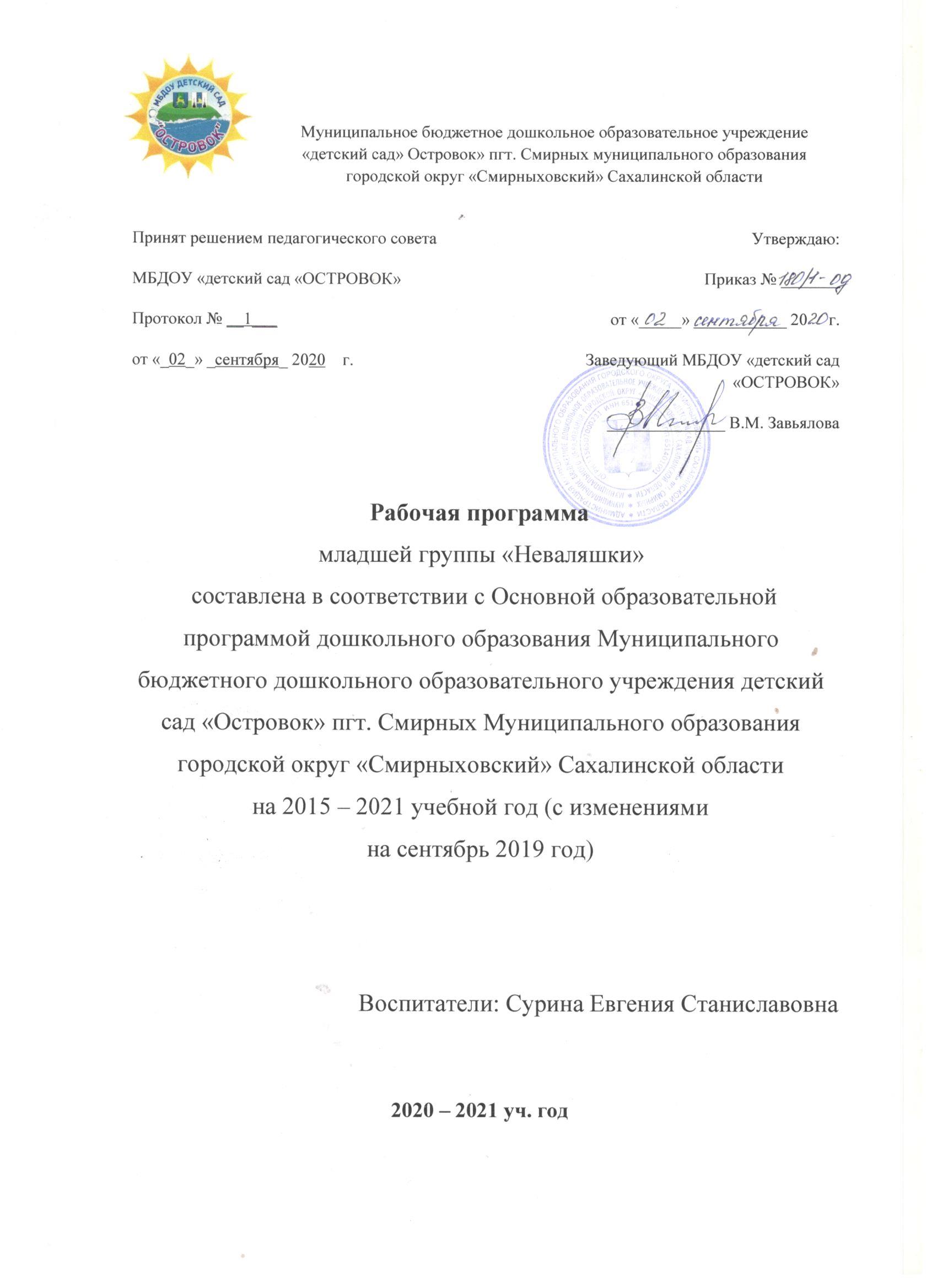 ВВЕДЕНИЕРабочая образовательная программа (далее – Программа) младшей группы «Улыбка» «детского сада «Островок» пгт. Смирных МО ГО «Смирныховский», Сахалинской области (далее – группа) разработана в соответствии с федеральным государственным образовательным стандартом дошкольного образования (далее – ФГОС ДО)Программа определяет содержание и организацию образовательной деятельности на уровне дошкольного образования.Программа обеспечивает развитие личности детей младшего дошкольного возраста в различных видах общения и деятельности с учетом их возрастных, индивидуальных психологических и физиологических особенностей.Программа является нормативным документом, внутренним стандартом группы,определяющим содержание образования младшего дошкольного возраста, разработанное по основным линиям развития детей и представляющее собой комплекс средств воспитания, обучения, оздоровления, развития и коррекции детей, реализуемых на основе имеющихся ресурсов и направлена на:Создание условий развития ребенка, открывающих возможности для его позитивной социализации, его личностного развития, развития инициативы и творческих способностей на основе сотрудничества со взрослыми и сверстниками и соответствующим возрасту видам деятельности.На создание развивающей образовательной среды, которая представляет собой систему условий социализации и индивидуализации детей.Структура Программы:Введение. Предварительное сообщение общего характера, с целью ввести читателя в курс Программы.Целевой раздел. Раздел включает в себя пояснительную записку ипланируемые результаты освоения программыСодержательный раздел. Раздел представляет общее содержаниеПрограммы, обеспечивающее полноценное развитие личности детей.Организационный раздел. Раздел содержит описание материально-технического обеспечения Программы, обеспеченности методическими материалами и средствами обучения и воспитания, включает распорядок и/или режим дня, а также особенности традиционных событий, праздников, мероприятий; особенностипредметно-пространственной среды.Цели и задачи Программы:Программа направлена на создание социальной ситуации развития младших дошкольников, социальных и материальных условий, открывающих возможности позитивной социализации ребенка, формирования у него доверия к миру, к людям и к себе, его личностного и познавательного развития, развития инициативы и творческих способностей посредством культуросообразных и возрастосообразных видов деятельности в сотрудничестве со взрослыми и другими детьми, а также на обеспечение здоровья и безопасности детей.Принципы построения Программы:По-своему организационно – управленческому статусу данная Программа, реализующая принципы Стандарта, обладает модульной структурой.Объем обязательной части Программы составляет 60% от ее общего объема и реализуется посредством применения Программы «От рождения до школы» под редакцией Н.Е.Вераксы, Т.С.Комаровой, М.А.Васильевой.Объем части Программы, формируемой участниками образовательных отношений, составляет 40% от ее общего объема и реализуется посредством следующих вариативных программ:- Программа музыкального воспитания для детей дошкольного возраста «Ладушки», авторы И. Каплунова, И. Новоскольцева- Программа художественного воспитания, обучения и развития детей «Цветные ладошки», автор Лыкова И.А.- Программа экологического воспитания дошкольников «Юный эколог», автор Николаева С.Н.Программа раскрывает представление общей модели образовательного процесса в группе, возрастных нормативов развития, определения структуры и наполнения содержания образовательной деятельности в соответствии с направлениями развития ребенка в пяти образовательных областях: Социально – коммуникативное развитиеПознавательное развитиеРечевое развитиеХудожественно – эстетическое развитиеФизическое развитиеСоциально-коммуникативное развитие направлено на усвоение норм иценностей, принятых в обществе, включая моральные и нравственныеценности; развитие общения и взаимодействия ребенка со взрослыми исверстниками; становление самостоятельности, целенаправленности исаморегуляции собственных действий; развитие социального иэмоционального интеллекта, эмоциональной отзывчивости, сопереживания,формирование готовности к совместной деятельности со сверстниками,формирование уважительного отношения и чувства принадлежности к своейсемье и к сообществу детей и взрослых в Организации; формированиепозитивных установок к различным видам труда и творчества;формирование основ безопасного поведения в быту, социуме, природе.Познавательное развитие предполагает развитие интересов детей,любознательностиипознавательноймотивации;формированиепознавательных действий, становление сознания; развитие воображения итворческой активности; формирование первичных представлений о себе,других людях, объектах окружающего мира, о свойствах и отношенияхобъектов окружающего мира (форме, цвете, размере, материале, звучании,ритме, темпе, количестве, числе, части и целом, пространстве и времени,движении и покое, причинах и следствиях и др.), о малой родине иОтечестве, представлений о социокультурных ценностях нашего народа, оботечественных традициях и праздниках, о планете Земля как общем домелюдей, об особенностях ее природы, многообразии стран и народов мира.Речевое развитие включает владение речью как средством общения икультуры; обогащение активного словаря; развитие связной, грамматическиправильной диалогической и монологической речи; развитие речевоготворчества; развитие звуковой и интонационной культуры речи,фонематического слуха; знакомство с книжной культурой, детскойлитературой, понимание на слух текстов различных жанров детскойлитературы; формирование звуковой аналитико-синтетической активностикак предпосылки обучения грамоте.Художественно-эстетическое развитиепредпосылок ценностно-смыслового восприятия и понимания произведенийискусства (словесного, музыкального, изобразительного), мира природы;становление эстетического отношения к окружающему миру; формированиеэлементарных представлений о видах искусства; восприятие музыки,художественной литературы, фольклора; стимулирование сопереживанияперсонажам художественных произведений; реализацию самостоятельнойтворческой деятельности детей (изобразительной, конструктивно-модельной, музыкальной и др.).Физическое развитие включает приобретение опыта в следующихвидах деятельности детей: двигательной, в том числе связанной свыполнением упражнений, направленных на развитие такихфизических качеств, как координация и гибкость; способствующихправильномуформированиюопорно-двигательнойорганизма, развитию равновесия, координации движения, крупной имелкой моторики обеих рук, а также с правильным, не наносящемущерба организму выполнением основных движений (ходьба, бег,мягкие прыжки, повороты в обе стороны), формирование начальныхпредставлений о некоторых видах спорта, овладение подвижнымииграмисправилами;становлениесаморегуляции в двигательной сфере; становление ценностейздорового образа жизни, овладение его элементарными нормами иправилами (в питании, двигательном режиме, закаливании, приформировании полезных привычек и др.).Важнейшим элементом системы обеспечения качества дошкольного образования в группе является оценка качества психолого-педагогических условий реализацииПрограммы, и именно психолого-педагогические условия являютсяосновным предметом оценки в предлагаемой системе оценки качества образования на уровне группы. Это позволяет выстроить систему оценки и повышения качества вариативного, развивающего дошкольного образования в соответствии со Стандартом посредствомэкспертизы условий реализации Программы.Ключевым уровнем оценки является уровень образовательного процесса, в которомнепосредственно участвует ребенок, его семья и педагогический коллектив МБДОУ.Система оценки качества предоставляет педагогам и администрации МБДОУ материал для рефлексии своей деятельности и для серьезной работы над Программой, которую они реализуют. Результаты оценивания качества образовательной деятельности формируютдоказательную основу для изменений основной образовательной программы, корректировкиобразовательного процесса и условий образовательной деятельности.Важную роль в системе оценки качества образовательной деятельности играют такжесемьи воспитанников и другие субъекты образовательных отношений, участвующие воценивании образовательной деятельности группы, предоставляя обратную связь окачестве образовательных процессов группы.Система оценки качества дошкольного образования:–сфокусирована на оценивании психолого-педагогических и другихусловий реализации основной образовательной программы в группе в пятиобразовательных областях, определенных Стандартом;– учитывает образовательные предпочтения и удовлетворенность дошкольнымобразованием со стороны семьи ребенка;– исключает использование оценки индивидуального развития ребенка в контекстеоценки работы группы;– исключает унификацию и поддерживает вариативность программ, форм и методовдошкольного образования;– способствует открытости по отношению к ожиданиям ребенка, семьи, педагогов,общества и государства;– включает как оценку педагогами группы собственной работы, так инезависимую профессиональную и общественную оценку условий образовательнойдеятельности в дошкольной организации;– использует единые инструменты, оценивающие условия реализации программы в группе, как для самоанализа, так и для внешнего оценивания.ЦЕЛЕВОЙ РАЗДЕЛПояснительная запискаЦели и задачи ПрограммыВедущие цели рабочей программы — создание благоприятных условий для полноценного проживания ребенком дошкольного детства, формирование основ базовой культуры личности, всестороннее развитие психических и физических качеств в соответствии с возрастными и индивидуальными особенностями, подготовка к жизни в современном обществе, к обучению в школе, обеспечение безопасности жизнедеятельности дошкольника. Особое внимание в рабочей программе уделяется развитию личности ребенка, сохранению и укреплению здоровья детей, а также воспитанию у дошкольников таких качеств, как:патриотизм; активная жизненная позиция; творческий подход в решении различных жизненных ситуаций; уважение к традиционным ценностям. Эти цели реализуются в процессе разнообразных видов детской деятельности: игровой, коммуникативной, трудовой, познавательно-исследовательской, продуктивной, музыкально-художественной, чтения.  Для достижения целей рабочей программы первостепенное значение имеют:забота о здоровье, эмоциональном благополучии и своевременном всестороннем развитии каждого ребенка; создание в группах атмосферы гуманного и доброжелательного отношения ко всем воспитанникам, что позволяет растить их общительными, добрыми, любознательными, инициативными, стремящимися к самостоятельности и творчеству; максимальное использование разнообразных видов детской деятельности, их интеграция в целях повышения эффективности воспитательно-образовательного процесса; творческая организация (креативность) воспитательно-образовательного процесса; вариативность использования образовательного материала, позволяющая развивать творчество в соответствии с интересами и наклонностями каждого ребенка; уважительное отношение к результатам детского творчества; единство подходов к воспитанию детей в условиях дошкольного образовательного учреждения и семьи. Решение обозначенных в рабочей программе целей и задач воспитания возможно только при систематической и целенаправленной поддержке педагогом различных форм детской активности и инициативы, начиная с первых дней пребывания ребенка в дошкольном образовательном учреждении. От педагогического мастерства каждого воспитателя, его культуры, любви к детям зависят уровень общего развития, которого достигнет ребенок, степень прочности приобретенных им нравственных качеств. Заботясь о здоровье и всестороннем воспитании детей, педагоги дошкольных образовательных учреждений совместно с семьей должны стремиться сделать счастливым детство каждого ребенка. В основе концепции развития группы лежит идея о создании такой системы работы, которая будет строиться с учётом индивидуальных особенностей и возможностей каждого ребёнка, с целью сохранения здоровья детей и их полноценного физического развития.Программа направлена на создание условий развития дошкольников, открывающих возможности для позитивной социализации ребёнка, его всестороннего личностного развития, развития инициативы и творческих способностей на основе сотрудничества со взрослыми и сверстниками в соответствующих дошкольному возрасту видам деятельности.ООП группы включает в себя основную часть (60%) и часть, формируемую участниками образовательного процесса (40%).Выбор образовательных программ осуществляется в группе с учетом общеразвивающего вида детского сада, поставленной цели, задачами и приоритетным направлением развития.Приоритетные задачи на 2020 – 2021 учебный год1. Создать систему внутренней оценки качества через выполнение задач речевого, физического развития и формирования целевых ориентиров в соответствии с ФГОС ДО.2. Создать и реализовать Программу развития методического кабинета, включающую в себя совершенствование кадрового и материального обеспечения.3. Организовать результативное взаимодействие с родительской общественностью.Содержание воспитательно-образовательного процесса в группе:Обязательная часть рабочей Программы включает в себя реализацию основной образовательной программы дошкольного образования «От рождения до школы» под редакцией Н.Е. Вераксы, Т.С. Комаровой, М.А. Васильевой, которая является инновационным общеобразовательным программным документом, где комплексно представлены все основные содержательные линии обогащенного развития и воспитания детей от 3 до 4 лет.Часть, формируемая участниками образовательного процесса, включает в себя реализацию регионального компонента, парциальных программ, направленных на решение задач по приоритетному направлению работы группы, которое определено на основе анализа результатов предшествующей педагогической деятельности, потребностей детей и родителей, социума, в котором находится дошкольное образовательное учреждение.Принципы и подходы к формированию ПрограммыОсновные принципы реализации Программы:В соответствии с ФГОС ДО ООП ДОУ построена на следующих принципах:1.	Поддержка разнообразия детства. Возрастающая мобильность в обществе, экономике, образовании, культуре требует от людей умения ориентироваться в этом мире разнообразия, способности сохранять свою идентичность и в то же время гибко, позитивно и конструктивно взаимодействовать с другими людьми, способности выбирать и уважать право выбора других ценностей и убеждений, мнений и способов их выражения. Именно поэтому, Программа рассматривает разнообразие, как ценность, образовательный ресурс и использует разнообразие для обогащения образовательного процесса. Образовательная деятельность выстраивается с учетом региональной специфики, социальной ситуации развития каждого ребёнка, его возрастных и индивидуальных особенностей.2.	Сохранение уникальности и само ценности детства как важного этапа в общем развитии человека, само ценность детства - понимание (рассмотрение) детства как периода жизни значимого самого по себе, без всяких условий; значимого тем, что происходит с ребенком сейчас, а не тем, что этот период есть период подготовки к следующему периоду. Этот принцип подразумевает полноценное проживание ребёнком всех этапов детства (раннего и дошкольного детства), обогащение (амплификацию) детского развития.3.	Личностно-развивающий гуманистический характер взаимодействия взрослых (родителей (законных представителей), педагогических и иных работников группы) и детей. Такой тип взаимодействия предполагает ценностную ориентацию на достоинство каждого участника взаимодействия, уважение и безусловное принятие личности ребёнка, доброжелательность, внимание к ребёнку, его состоянию, настроению, потребностям, интересам. Личностно-развивающее взаимодействие является неотъемлемой, составной частью социальной ситуации развития ребёнка, условием его эмоционального благополучия и полноценного развития.4.	Содействие и сотрудничество детей и взрослых, признание ребенка полноценным участником (субъектом) образовательных отношений. Этот принцип предполагает активное участие всех субъектов образовательных отношений в реализации программы. Детям предоставляется возможность высказывать свои взгляды, своё мнение, отстаивать свою позицию, принимать решения и брать на себя ответственность в соответствии со своими возможностями,5.	Сотрудничество группы с семьей. Сотрудничество, открытость в отношении семьи, уважение семейных ценностей, их учёт в образовательной работе. Сотрудники группы должны знать об условиях жизни ребёнка в семье, понимать проблемы семьи.6.	Сетевое взаимодействие с организациями. Направлено на использование ресурсов местного сообщества для обогащения детского развития.7.	Индивидуализация дошкольного образования. Построение образовательной деятельности с учётом индивидуальной траектории развития каждого ребёнка. Для реализации этого принципа в группе, проводится регулярное наблюдение за развитием детей, сбор данных о них, анализ детских действий и поступков, оказывается помощь каждому ребёнку в сложной ситуации.8.	Возрастная адекватность образования. Содержание и методы образования отобраны в соответствии с возрастными особенностями детей. Используются все специфические виды детской деятельности (игра, коммуникативная и познавательно-исследовательская деятельность, музыкальная и др.). Деятельность педагога должна быть мотивирующей и соответствовать законам развития ребёнка, учитывать его индивидуальные интересы, особенности и склонности.9.	Развивающее вариативное образование. Работа педагогов строится с ориентацией на зону ближайшего развития ребёнка. Образовательное содержание предлагается ребёнку через разные виды деятельности с учётом его актуальных и потенциальных возможностей.10.	Полнота содержания и интеграция образовательных областей.В соответствии с ФГОС ДО в Программе заложено социально-коммуникативное, познавательное, речевое, художественно-эстетическое и физическое развитие детей посредством различных видов детской деятельности. Каждая образовательная область осваивается ребёнком не по отдельности (по модели школьных предметов), а в тесной взаимосвязи друг с другом.11.	Принцип непрерывности образования обеспечивает связь всех ступеней дошкольного образования, от раннего и младшего дошкольного возраста до старшей и подготовительной к школе групп. Приоритетом с точки зрения непрерывности образования является обеспечение к концу дошкольного детства такого уровня развития каждого ребенка, который позволит ему быть успешным при обучении по программам начальной школы. Соблюдение принципа преемственности требует не только и не столько овладения детьми определенным объемом информации, знаний, сколько формирование у дошкольника качеств, необходимых для овладения учебной деятельностью -любознательности, инициативности, самостоятельности, произвольности и др.;12.	Принцип системности. Программа представляет собой целостную систему высокого уровня: все компоненты в ней взаимосвязаны и взаимозависимы.Принципы и подходы к формированию Программы в части, формируемой участниками образовательных отношенийИ.А.Лыкова. Программа художественно-эстетического направления «Цветные ладошки»Принцип культур сообразности;принцип сезонности;принцип систематичности и последовательности;принцип цикличности: построение и/или корректировка содержания программы с постепенным усложнение и расширением от возраста к возрасту;принцип оптимизации и гуманизации учебно-воспитательного процесса;принцип развивающего характера художественного образования; -принцип природ сообразности;принцип интереса.Программа по музыкальному воспитанию «Ладушки», авт. И. Каплунова, И. Новоскольцевасоздание комфортной обстановки на всех занятиях по музыкальному воспитанию;целостный подход в решении педагогических задач;принцип последовательности;соотношение музыкального материала с природным и историко-культурным календарём;принцип партнёрства;принцип положительной оценки;принцип паритета.Программа экологического воспитания дошкольников «Юный эколог», автор Николаева С.Н.принцип сезонности;принцип систематичности и последовательности;принцип осознанно-правильного отношения к природепринцип экологической воспитанностипринцип самостоятельных наблюдений и исследованийПланируемые результаты освоения рабочей ПрограммыПланируемые результаты освоения рабочей Программы представлены в виде целевых ориентиров   дошкольного    образования, которые    представляют   собой   социально-нормативные   возрастные характеристики возможных достижений ребёнка на этапе завершения уровня дошкольного образования. Целевые ориентиры:не подлежат непосредственной оценке;не являются непосредственным основанием оценки как итогового, так и промежуточного уровня развития детей;не являются основанием для их формального сравнения с реальными достижениями детей;не являются основой объективной оценки соответствия установленным требованиям образовательной деятельности и подготовки детей;не являются непосредственным основанием при оценке качества образования.Целевые ориентиры выступают основаниями преемственности дошкольного и начального общего образования. При соблюдении требований к условиям реализациирабочей Программы настоящие целевые ориентиры предполагают формирование у детей дошкольного возраста предпосылок учебной деятельности на этапе завершения ими дошкольного образования.Освоение рабочейПрограммы не сопровождается проведением промежуточной и итоговой аттестаций воспитанников.Оценка индивидуального развития детей проводится педагогами в ходе внутреннего мониторинга становления основных (ключевых) характеристик развития личности ребенка, результаты которого используются только для оптимизации образовательной работы с группой дошкольников и для решения задач индивидуализации образования через построение образовательной траектории для детей, испытывающих трудности в образовательном процессе или имеющих особые образовательные потребности.2. СОДЕРЖАТЕЛЬНЫЙ РАЗДЕЛ2.1. Общие положенияВ содержательном разделе представлены:– описание модулей образовательной деятельности в соответствии с направлениями развития ребенка в пяти	образовательных областях: социально-коммуникативной, познавательной, речевой, художественно-эстетической и физического развития, с учетом используемых вариативных программ дошкольного образования и методических пособий, обеспечивающих реализацию данного содержания;– описание вариативных форм, способов, методов и средств реализации Программы с учетом возрастных и индивидуально-психологических особенностей воспитанников, специфики их образовательных потребностей, мотивов и интересов;В соответствии с положениями Стандарта и принципами Программы Организации предоставлено право выбора способов реализации образовательной деятельности в зависимости от конкретных условий, предпочтений педагогического коллектива Организации и других участников образовательных отношений, а также с учетом индивидуальных особенностей воспитанников, специфики их индивидуальных потребностей и интересов. При организации образовательной деятельности по направлениям, обозначенным образовательными областями, необходимо следовать принципам Программы, в частности принципам поддержки разнообразия детства, индивидуализации дошкольного образования, возрастной адекватности образования и другим. Определяя содержание образовательной деятельности в соответствии с этими принципами, следует принимать во внимание разнообразие интересов и мотивов детей, значительные индивидуальные различия между детьми, неравномерность формирования разных способностей у ребенка, а также особенности социокультурной среды, в которой проживают семьи воспитанников, и особенности места расположения Организации.2.2. Описание образовательной деятельности в соответствии с направлениями развития ребенка, представляемыми в пяти образовательных областяхОбязательная часть образовательной деятельности группы представлена в пяти образовательных областях в соответствии с основной образовательной программой дошкольного образования «От рождения до школы» под редакцией Н.Е. Вераксы, Т.С. Комаровой, М.А. Васильевой, которая является инновационным общеобразовательным программным документом, где комплексно представлены все основные содержательные линии обогащенного развития и воспитания детей от 2 до 7 лет.Обязательная часть образовательной деятельности группы составляет 60% образовательной деятельности.Часть, формируемая участниками образовательного процесса, включает в себя реализацию регионального компонента, парциальных программ, направленных на решение задач по приоритетному направлению работы группы, которое определено на основе анализа результатов предшествующей педагогической деятельности, потребностей детей и родителей, социума, в котором находится дошкольное образовательное учреждение.Приоритетным направлением работы группы «Капелька» является оказание услуги присмотра и ухода для детей раннего и дошкольного возраста, в том числе для инвалидов и лиц с ограниченными возможностями здоровья (ОВЗ) и осуществление образовательной деятельности по программам дошкольного образования в группах общеразвивающей направленности.Для решения поставленных задач, в группе реализуются вариативные программы:Программа музыкального воспитания для детей дошкольного возраста «Ладушки», авторы И. Каплунова, И. НовоскольцеваПрограмма художественного воспитания, обучения и развития детей «Цветные ладошки», автор Лыкова И.А.Программа экологического воспитания дошкольников «Юный эколог», автор Николаева С.Н.Часть, формируемая участниками образовательного процесса, составляет 40% образовательной деятельности.Образовательная область«Социально-коммуникативное развитие»Младшая группа (3-4 года.)Приоритетная сфера инициативы – продуктивная деятельность.Создавать условия для реализации собственных планов и замыслов каждого ребенка;Рассказывать детям об их реальных, а также возможных в будущем достижениях;Отмечать и публично поддерживать любые успехи детей;Всемерно поощрять самостоятельность детей и расширять ее сферу;Помогать ребенку найти способ реализации собственных поставленных целей;Поддерживать стремление научиться делать что-то и радостное ощущение возрастающей умелости;В ходе занятий и в повседневной жизни терпимо относиться к затруднениям ребенка, позволять ему действовать в своем темпе;Не критиковать результаты деятельности детей, а также их самих. Использовать в роли носителей критики только игровые персонажи, для которых создавались эти продукты. Ограничить критику исключительно результатами продуктивной деятельности;Учитывать индивидуальные особенности детей, стремиться найти подход к застенчивым, нерешительным, конфликтным, непопулярным детям;Уважать и ценить каждого ребенка независимо от его достижений, достоинств и недостатков;Создавать в группе положительный психологический микроклимат, в равной мере проявляя любовь и заботу ко всем детям: выражать радость при встрече, использовать ласку и теплое слово для выражения своего отношения к ребенку, проявлять деликатность и тактичность.Образовательная область «Речевое развитие»Младшая группа (3-4 года.)Приоритетная сфера инициативы - продуктивная деятельность.Создавать условия для реализации собственных планов и замыслов каждого ребенка;Рассказывать детям об их реальных, а также возможных в будущем достижениях;Отмечать и публично поддерживать любые успехи детей; Всемерно поощрять самостоятельность детей и расширять ее сферу;Помогать ребенку найти способ реализации собственных поставленных целей;Поддерживать стремление научиться делать что-то и радостное ощущениевозрастающей умелости;В ходе занятий и в повседневной жизни терпимо относиться к затруднениям ребенка, позволять ему действовать в своем темпе;Не критиковать результаты деятельности детей, а также их самих. Использовать в роли носителей критики только игровые персонажи, для которых создавались эти продукты. Ограничить критику исключительно результатами продуктивной деятельности;Учитывать индивидуальные особенности детей, стремиться найти подход к застенчивым, нерешительным, конфликтным, непопулярным детям;Уважать и ценить каждого ребенка независимо от его достижений, достоинств и недостатков; Создавать в группе положительный психологический микроклимат, в равной мере проявляя любовь и заботу ко всем детям: выражать радость при встрече, использовать ласку и теплое слово для выражения своего отношения к ребенку, проявлять деликатность и тактичность.Образовательная область «Познавательное развитие»Младшая группа (3-4 года):Использовать в работе с детьми формы и методы, побуждающие детей к
различной степени активности;Проводитьиндивидуальные беседы познавательной направленности.Образовательная область«Художественно-эстетическое развитие»Младшая группа (3-4 года):Всегда предоставлять детям возможности для реализации их замысла. Взаимодействие педагогического коллектива с семьями воспитанниковВ современных условиях дошкольное образовательное учреждение является единственным общественным институтом, регулярно и неформально взаимодействующим с семьей, то есть имеющим возможность оказывать на неё определенное влияние.В основу совместной деятельности семьи и дошкольного учреждения заложены следующие принципы:единый подход к процессу воспитания ребёнка;открытость дошкольного учреждения для родителей;взаимное доверие во взаимоотношениях педагогов и родителей;уважение и доброжелательность друг к другу;дифференцированный подход к каждой семье;равно ответственность родителей и педагогов.На сегодняшний день вгруппе осуществляется интеграция общественного и семейного воспитания дошкольников со следующими категориями родителей: с семьями воспитанников; с будущими родителями.Задачи:формирование психолого- педагогических знаний родителей;приобщение родителей к участию в жизни группы;оказание помощи семьям воспитанников в развитии, воспитании и обучении детей;изучение и пропаганда лучшего семейного опыта.Основные направления и формы работы с семьей:взаимопознание и взаимоинформирование;стенды (стратегическая (многолетняя), тактическая (годичная) непрерывное образование воспитывающих взрослых;совместная деятельность педагогов, родителей, детей.Система взаимодействия с родителями включает:обеспечение родительского сообщества полной и достоверной информацией о системе дошкольного образования в целом и о деятельности группы, в частности, через официальный сайт ДОУ;ознакомление родителей с целями, задачами и результатами работы группына общих родительских собраниях, анализом участия родительской общественности в жизни группы;ознакомление родителей с содержанием работы группы, направленной на физическое, психическое и социальное развитие ребенка;участие в составлении планов: спортивных и культурно-массовых мероприятий, работы родительского комитета;целенаправленную работу, пропагандирующую общественноедошкольное воспитание в его разных формах;обучение конкретным приемам и методам воспитания и развития ребенка вразных видах детской деятельности на семинарах-практикумах, консультациях и открытых занятиях.План взаимодействия с семьями воспитанников на 2020-2021 уч. год.ОРГАНИЗАЦИОННЫЙ РАЗДЕЛПРИМЕРНЫЙ РАСПОРЯДОК ДНЯ ДЛЯ ДЕТЕЙ ОТ 3 - 4 ЛЕТ ДО ШКОЛЫРежим дня детей младшего дошкольного возраста МБДОУ детский сад «ОСТРОВОК» в холодный период года (сентябрь – май)Режим дня детей МБДОУ детский сад «ОСТРОВОК» в теплый период года (июнь – август)Оздоровительно-закаливающие процедурыОсуществлять оздоровительно-закаливающие процедуры с использованием естественных факторов: воздуха, солнца, воды. В групповых помещениях поддерживать постоянную температуру воздуха (+21–22 °С). Одежда детей в помещении должна быть двухслойной.Во время сна поддерживать в спальне прохладную температуру (+15–16 °С). Осуществлять закаливание детей во время одевания после сна, использование корригирующей гимнастики после сна и при переодевании в течение дня. Одним из эффективных закаливающих мероприятий является прогулка с детьми в любую погоду не менее 4 часов (в зимнее время — до температуры –15 °С). В ненастье можно гулять с детьми на крытой веранде, организуя подвижные игры (зайчики скачут на лужайке, мышки убегают от кота в норки и др.).В теплое время года на прогулке предусмотреть кратковременное (3–5 минут) пребывание детей под прямыми лучами солнца. В конце прогулки разрешать походить 2–3 минуты босиком по теплому песку (убедившись предварительно в его чистоте и безопасности). После окончания прогулки в летнее время сочетать гигиенические и закаливающие процедуры при умывании и мытье ног, при этом учитывать состояние здоровья каждого ребенка и степень его привыкания к воздействию воды.Особенности организации
режимных моментовОсуществляя режимные моменты, необходимо учитывать индивидуальные особенности детей (длительность сна, вкусовые предпочтения, темп деятельности и т. д.). Приближенный к индивидуальным особенностям ребенка режим детского сада способствует его комфорту, хорошему настроению и активности.Прием пищи. Не следует заставлять детей есть, важно, чтобы они ели с аппетитом. Дети едят охотнее, если предоставлять им право выбора блюд (хотя бы из двух блюд). Надо учитывать, что дети едят с разной скоростью, поэтому следует предоставлять им возможность принимать пищу в своем темпе. Недопустимо заставлять ребенка сидеть за столом в ожидании еды или после ее приема. Поев, ребенок может поблагодарить и заняться самостоятельными играми.Прогулка. Для укрепления здоровья детей, удовлетворения их потребности в двигательной активности, профилактики утомления необходимы ежедневные прогулки. Нельзя сокращать продолжительность прогулки. Важно обеспечить достаточное пребывание детей на свежем воздухе в течение дня.Ежедневное чтение. В режиме дня целесообразно выделить постоянное время для ежедневного чтения детям. Читать следует не только художественную литературу, но и познавательные книги, детские иллюстрированные энциклопедии, рассказы для детей по истории и культуре родной страны и зарубежных стран. Чтение книг и обсуждение прочитанного помогает на примере литературных героев воспитывать в детях социально-нравственные качества, избегая нудных и бесполезных поучений и нотаций. При этом нельзя превращать чтение в занятие — у ребенка всегда должен быть выбор: слушать или заниматься своими делами. Задача педагога — сделать процесс чтения увлекательным и интересным для всех детей.Дневной сон. Необходимо создавать условия для полноценного дневного сна детей. Для этого в помещении, где спят дети, следует создать спокойную, тихую обстановку, обеспечить постоянный приток свежего воздуха. Кроме того, быстрому засыпанию и глубокому сну способствуют полноценная двигательная активность в течение дня и спокойные тихие игры, снимающие перевозбуждение.Физкультурно-оздоровительная работаВ дошкольной организации проводится постоянная работа под руководством медицинской сестры проводить постоянную работу по укреплению здоровья детей, закаливанию организма и совершенствованию его функций. Под руководством медицинского персонала следует осуществлять комплекс закаливающих процедур с использованием природных факторов: воздуха, солнца, воды, с учетом состояния здоровья детей и местных условий. При проведении закаливающих мероприятий осуществляется дифференцированный подход к детям, учитывая их индивидуальные возможности.Постоянно обращается внимание на выработку у детей правильной осанки,Обеспечивается оптимальный температурный режим, регулярное проветривание; нахождение детей в помещении в облегченной одежде.Обеспечивается пребывание детей на воздухе в соответствии с режимом дня.Важно обеспечивать оптимальный двигательный режим — рациональное сочетание различных видов занятий и форм двигательной активности, в котором общая продолжительность двигательной активности составляет не менее 60 % от всего времени бодрствования. Следует поощрять участие детей в совместных подвижных играх и физических упражнениях на прогулке. Развивать инициативу детей в организации самостоятельных подвижных и спортивных игр и упражнений, поощрять самостоятельное использование детьми имеющегося физкультурного и спортивно-игрового оборудования. Воспитывать у детей интерес к физическим упражнениям, учить пользоваться физкультурным оборудованием вне занятий (в свободное время).Ежедневно следует проводить с желающими детьми утреннюю гимнастику.В процессе образовательной деятельности, требующей высокой умственной нагрузки, и в середине времени, отведенного на непрерывную образовательную деятельность, рекомендуется проводить физкультминутку длительностью 1–3 минуты.При наличии соответствующих условий можно обучать детей плаванию и гидроаэробике (в старшей и подготовительной группах).Режим двигательной активностиПроектирование воспитательно-
образовательного процессаВоспитательно-образовательный процесс строится с учетом контингента воспитанников, их индивидуальных и возрастных особенностей, социального заказа родителей.При организации воспитательно-образовательного процесса необходимо обеспечить единство воспитательных, развивающих и обучающих целей и задач, при этом следует решать поставленные цели и задачи, избегая перегрузки детей, на необходимом и достаточном материале, максимально приближаясь к разумному «минимуму». Построение образовательного процесса на комплексно-тематическом принципе с учетом интеграции образовательных областей дает возможность достичь этой цели.Построение всего образовательного процесса вокруг одной центральной темы дает большие возможности для развития детей. Темы помогают организовать информацию оптимальным способом. У дошкольников появляются многочисленные возможности для практики, экспериментирования, развития основных навыков, понятийного мышления.Выделение основной темы периода не означает, что абсолютно вся деятельность детей должна быть посвящена этой теме. Цель введения основной темы периода — интегрировать образовательную деятельность и избежать неоправданного дробления детской деятельности по образовательным областям.Введение похожих тем в различных возрастных группах обеспечивает достижение единства образовательных целей и преемственности в детском развитии на протяжении всего дошкольного возраста, органичное развитие детей в соответствии с их индивидуальными возможностями.Тематический принцип построения образовательного процесса позволяет органично вводить региональные и культурные компоненты, учитывать специфику дошкольного учреждения.Одной теме следует уделять не менее одной недели. Оптимальный период — 2–3 недели. Тема должна быть отражена в подборе материалов, находящихся в группе и центрах (уголках) развития.В Программе дано комплексно-тематическое планирование для каждой возрастной группы (см. Приложение), которое следует рассматривать как примерное. Дошкольная образовательная организация для введения регионального и культурного компонентов, для учета особенностей своего дошкольного учреждения может по своему усмотрению частично или полностью менять темы или названия тем, содержание работы, временной период и пр.В программе приводится примерное планирование образовательной деятельности при работе по пятидневной неделе. Дошкольное учреждение может вносить изменения в планирование для учета специфики региона и особенностей дошкольного учреждения.Согласно СанПиН 2.4.1.304913 не регламентируется количество занятий с детьми в дошкольном учреждении; регламентируется лишь длительность образовательной нагрузки:11.10. Продолжительность непрерывной непосредственно образовательной деятельности для детей от 3 до 4 лет — не более 15 минут. Перерывы между периодами непрерывной образовательной деятельности — не менее 10 минут.Примерное планирование образовательно-воспитательной 
работы по пятидневной неделе1 Проводится по усмотрению образовательной организации во второй половине дня.Культурно-досуговая деятельность (особенности традиционных событий, 
праздников, мероприятий)В соответствии с требованиями ФГОС ДО, в программу включен раздел «Культурно-досуговая деятельность», посвященный особенностям традиционных событий, праздников, мероприятий. Развитие культурно-досуговой деятельности дошкольников по интересам позволяет обеспечить каждому ребенку отдых (пассивный и активный), эмоциональное благополучие, способствует формированию умения занимать себя. В разделе обозначены задачи педагога по организации досуга детей для каждой возрастной группы. В Приложении дан примерный перечень событий, праздников и мероприятий.Младшая группа 
(от 3 до 4 лет)Отдых. Развивать культурно-досуговую деятельность детей по интересам.Обеспечивать каждому ребенку отдых (пассивный и активный), эмоциональное благополучие. Формировать умение занимать себя игрой.Развлечения. Показывать театрализованные представления. Организовывать прослушивание звукозаписей; просмотр мультфильмов. Проводить развлечения различной тематики (для закрепления и обобщения пройденного материала). Вызывать интерес к новым темам, стремиться к тому, чтобы дети получали удовольствие от увиденного и услышанного во время развлечения.Праздники. Приобщать детей к праздничной культуре. Отмечать государственные праздники (Новый год, «Мамин день»). Содействовать созданию обстановки общей радости, хорошего настроения.Самостоятельная деятельность. Побуждать детей заниматься изобразительной деятельностью, рассматривать иллюстрации в книгах, играть в разнообразные игры; разыгрывать с помощью воспитателя знакомые сказки, обыгрывать народные песенки, потешки.Поддерживать желание детей петь, танцевать, играть с музыкальными игрушками. Создавать соответствующую среду для успешного осуществления самостоятельной деятельности детей.ПРИЛОЖЕНИЯВОЗРАСТНЫЕ ОСОБЕННОСТИ РАЗВИТИЯ ДЕТЕЙМладшая группа 
(от 3 до 4 лет)В возрасте 3–4 лет ребенок постепенно выходит за пределы семейного круга. Его общение становится внеситуативным. Взрослый становится для ребенка не только членом семьи, но и носителем определенной общественной функции. Желание ребенка выполнять такую же функцию приводит к противоречию с его реальными возможностями. Это противоречие разрешается через развитие игры, которая становится ведущим видом деятельности в дошкольном возрасте.Главной особенностью игры является ее условность: выполнение одних действий с одними предметами предполагает их отнесенность к другим действиям с другими предметами. Основным содержанием игры младших дошкольников являются действия с игрушками и предметами-заместителями. Продолжительность игры небольшая. Младшие дошкольники ограничиваются игрой с одной-двумя ролями и простыми, неразвернутыми сюжетами. Игры с правилами в этом возрасте только начинают формироваться.Изобразительная деятельность ребенка зависит от его представлений о предмете. В этом возрасте они только начинают формироваться. Графические образы бедны. У одних детей в изображениях отсутствуют детали, у других рисунки могут быть более детализированы. Дети уже могут использовать цвет.Большое значение для развития мелкой моторики имеет лепка. Младшие дошкольники способны под руководством взрослого вылепить простые предметы.Известно, что аппликация оказывает положительное влияние на развитие восприятия. В этом возрасте детям доступны простейшие виды аппликации.Конструктивная деятельность в младшем дошкольном возрасте ограничена возведением несложных построек по образцу и по замыслу.В младшем дошкольном возрасте развивается перцептивная деятельность. Дети от использования предэталонов — индивидуальных единиц восприятия, переходят к сенсорным эталонам — культурно-выработанным средствам восприятия. К концу младшего дошкольного возраста дети могут воспринимать до 5 и более форм предметов и до 7 и более цветов, способны дифференцировать предметы по величине, ориентироваться в пространстве группы детского сада, а при определенной организации образовательного процесса — и в помещении всего дошкольного учреждения.Развиваются память и внимание. По просьбе взрослого дети могут запомнить 3–4 слова и 5–6 названий предметов. К концу младшего дошкольного возраста они способны запомнить значительные отрывки из любимых произведений.Продолжает развиваться наглядно-действенное мышление. При этом преобразования ситуаций в ряде случаев осуществляются на основе целенаправленных проб с учетом желаемого результата. Дошкольники способны установить некоторые скрытые связи и отношения между предметами.В младшем дошкольном возрасте начинает развиваться воображение, которое особенно наглядно проявляется в игре, когда одни объекты выступают в качестве заместителей других.Взаимоотношения детей обусловлены нормами и правилами. В результате целенаправленного воздействия они могут усвоить относительно большое количество норм, которые выступают основанием для оценки собственных действий и действий других детей.Взаимоотношения детей ярко проявляются в игровой деятельности. Они скорееиграют рядом, чем активно вступают во взаимодействие. Однако уже в этом возрасте могут наблюдаться устойчивые избирательные взаимоотношения. Конфликты между детьми возникают преимущественно по поводу игрушек. Положение ребенка в группе сверстников во многом определяется мнением воспитателя.В младшем дошкольном возрасте можно наблюдать соподчинение мотивов поведения в относительно простых ситуациях. Сознательное управление поведением только начинает складываться; во многом поведение ребенка еще ситуативно. Вместе с тем можно наблюдать и случаи ограничения собственных побуждений самим ребенком, сопровождаемые словесными указаниями. Начинает развиваться самооценка, при этом дети в значительной мере ориентируются на оценку воспитателя. Продолжает развиваться также их половая идентификация, что проявляется в характере выбираемых игрушек и сюжетов.СОДЕРЖАНИЕ ПСИХОЛОГО-ПЕДАГОГИЧЕСКОЙ РАБОТЫМладшая группа 
(от 3 до 4 лет)Сюжетно-ролевые игры. Способствовать возникновению у детей игр на темы из окружающей жизни, по мотивам литературных произведений (потешек, песенок, сказок, стихов); обогащению игрового опыта детей посредством объединения отдельных действий в единую сюжетную линию. Развивать умение выбирать роль, выполнять в игре с игрушками несколько взаимосвязанных действий (готовить обед, накрывать на стол, кормить). Учить взаимодействовать в сюжетах с двумя действующими лицами (шофер — пассажир, мама — дочка, врач — больной); в индивидуальных играх с игрушками-заместителями исполнять роль за себя и за игрушку.Показывать способы ролевого поведения, используя обучающие игры.Поощрять попытки детей самостоятельно подбирать атрибуты для той или иной роли; дополнять игровую обстановку недостающими предметами, игрушками.Усложнять, обогащать предметно-игровую среду за счет использования предметов полифункционального назначения и увеличения количества игрушек. Учить детей использовать в играх строительный материал (кубы, бруски, пластины), простейшие деревянные и пластмассовые конструкторы, природный материал (песок, снег, вода); разнообразно действовать с ними (строить горку для кукол, мост, дорогу; лепить из снега заборчик, домик; пускать по воде игрушки).Развивать умение взаимодействовать и ладить друг с другом в непродолжительной совместной игре.Подвижные игры. Развивать активность детей в двигательной деятельности. Организовывать игры со всеми детьми группы. Поощрять игры с каталками, автомобилями, тележками, велосипедами; игры, в которых развиваются навыки лазания, ползанья; игры с мячами, шарами, развивающие ловкость движений.Постепенно вводить игры с более сложными правилами и сменой видов движений.Театрализованные игры. Пробуждать интерес детей к театрализованной игре, создавать условия для ее проведения. Формировать умение следить за развитием действия в играх-драматизациях и кукольных спектаклях, созданных силами взрослых и старших детей. Учить детей имитировать характерные действия персонажей (птички летают, козленок скачет), передавать эмоциональное состояние человека (мимикой, позой, жестом, движением).Знакомить детей с приемами вождения настольных кукол. Учить сопровождать движения простой песенкой.Вызывать желание действовать с элементами костюмов (шапочки, воротнички и т. д.) и атрибутами как внешними символами роли.Развивать стремление импровизировать на несложные сюжеты песен, сказок. Вызывать желание выступать перед куклами и сверстниками, обустраивая место для выступления.Побуждать участвовать в беседах о театре (театр — актеры — зрители, поведение людей в зрительном зале).Дидактические игры. Закреплять умение детей подбирать предметы по цвету и величине (большие, средние и маленькие шарики 2–3 цветов), собирать пирамидку из уменьшающихся по размеру колец, чередуя в определенной последовательности 2–3 цвета. Учить собирать картинку из 4–6 частей («Наша посуда», «Игрушки» и др.).В совместных дидактических играх учить детей выполнять постепенно усложняющиеся правила.ПРИМЕРНОЕ КОМПЛЕКСНО-ТЕМАТИЧЕСКОЕ ПЛАНИРОВАНИЕ РАБОТЫ С ДЕТЬМИ 3-4 ЛЕТМладшая группа 
(от 3 до 4 лет)ПРИМЕРНЫЙ ПЕРЕЧЕНЬ РАЗВЛЕЧЕНИЙ И ПРАЗДНИКОВМладшая группа 
(от 3 до 4 лет)Праздники. Новогодняя елка, «Мамин праздник», День защитника Отечества, «Осень», «Весна», «Лето».Тематические праздники и развлечения. «Здравствуй, осень!», «В весеннем лесу», «Здравствуй, лето!», «Ой, бежит ручьем вода», «На бабушкином дворе», «Во саду ли, в огороде», «На птичьем дворе».Театрализованные представления. «Маша и медведь», «Теремок», «Волк и козлята», «Заюшкина избушка» (по мотивам рус.нар. сказок); «Потешки да шутки», «Были-небылицы», «Бабушка-загадушка» (по мотивам русского фольклора).Музыкально-литературные развлечения. Концерт для кукол, представление «Мы любим петь и танцевать».Спортивные развлечения. «Кто быстрее?», «Зимние радости», «Мы растем сильными и смелыми».Забавы. «Музыкальные заводные игрушки», «Сюрпризные моменты»; забавы с красками, карандашами и т. д.Фокусы. «Цветная водичка», «Волшебная коробочка».ПРИМЕРНЫЙ СПИСОК ЛИТЕРАТУРЫ ДЛЯ ЧТЕНИЯМладшая группа 
(от 3 до 4 лет)Русский фольклорПесенки, потешки, заклички. «Пальчик-мальчик…», «Заинька, попляши…», «Ночь пришла…», «Сорока, сорока…», «Еду-еду к бабе, к деду…», «Тилибом! Тили-бом!…», «Как у нашего кота…», «Сидит белка на тележке…», «Ай, качи-качи-качи»…», «Жили у бабуси…», «Чики-чики-чикалочки…», «Кисонька-мурысенька…», «Заря-заряница…», «Травка-муравка…», «На улице три курицы…», «Тень, тень, потетень…», «Курочка-рябушечка…», «Дождик, дождик, пуще…», «Божья коровка…», «Радуга-дуга…».Сказки. «Колобок», обр. К. Ушинского; «Волк и козлята», обр. А. Н. Толстого; «Кот, петух и лиса», обр. М. Боголюбской; «Гуси-лебеди»; «Снегурочка и лиса»; «Бычок — черный бочок, белые копытца», обр. М. Булатова; «Лиса и заяц», обр. В. Даля; «У страха глаза велики», обр. М. Серовой; «Теремок», обр. Е. Чарушина.Фольклор народов мираПесенки. «Кораблик», «Храбрецы», «Маленькие феи», «Три зверолова», англ., обр. С. Маршака; «Что за грохот», пер. с латыш. С. Маршака; «Купите лук…», пер. с шотл. И. Токмаковой; «Разговор лягушек», «Несговорчивый удод», «Помогите!», пер. с чеш. С. Маршака.Сказки. «Рукавичка», «Коза-дереза», укр., обр. Е. Благининой; «Два жадных медвежонка», венг., обр. А. Краснова и В. Важдаева; «Упрямые козы», узб., обр. Ш. Сагдуллы; «У солнышка в гостях», пер. с словац. С. Могилевской и Л. Зориной; «Лиса-нянька», пер. с финск. Е. Сойни; «Храбрец-молодец», пер. с болг. Л. Грибовой; «Пых», белорус., обр. Н. Мялика; «Лесной мишка и проказница мышка», латыш., обр. Ю. Ванага, пер. Л. Воронковой; «Петух и лиса», пер. с шотл. М. Клягиной-Кондратьевой; «Свинья и коршун», сказка народов Мозамбика, пер. с португ. Ю. Чубкова.Произведения поэтов и писателей РоссииПоэзия. К. Бальмонт. «Осень»; А. Блок. «Зайчик»; А. Кольцов. «Дуют ветры…» (из стихотворения «Русская песня»); А. Плещеев. «Осень наступила…», «Весна» (в сокр.); А. Майков. «Колыбельная песня», «Ласточка примчалась...» (из новогреческих песен); А. Пушкин. «Ветер, ветер! Ты могуч!..», «Свет наш, солнышко!..», «Месяц, месяц…» (из «Сказки о мертвой царевне и о семи богатырях»); С. Черный. «Приставалка», «Про Катюшу»; С. Маршак. «Зоосад», «Жираф», «Зебры», «Белые медведи», «Страусенок», «Пингвин», «Верблюд», «Где обедал воробей» (из цикла «Детки в клетке»); «Тихая сказка», «Сказка об умном мышонке»; К. Чуковский. «Путаница», «Краденое солнце», «Мойдодыр», «Муха-цокотуха», «Ежики смеются», «Елка», «Айболит», «Чудо-дерево», «Черепаха»; С. Гродецкий. «Кто это?»; В. Берестов. «Курица с цыплятами», «Бычок»; Н. Заболоцкий. «Как мыши с котом воевали»; В. Маяковский. «Что такое хорошо и что такое плохо?», «Что ни страница — то слон, то львица»; К. Бальмонт. «Комарики-макарики»; И. Косяков. «Все она»; А. Барто, П. Барто. «Девочка чумазая»; С. Михалков. «Песенка друзей»; Э. Мошковская. «Жадина»; И. Токмакова. «Медведь».Проза. К. Ушинский. «Петушок с семьей», «Уточки», «Васька», «Лиса Патрикеевна»; Т. Александрова. «Медвежонок Бурик»; Б. Житков. «Как мы ездили в зоологический сад», «Как мы в зоосад приехали», «Зебра», «Слоны», «Как слон купался» (из книги «Что я видел»); М. Зощенко. «Умная птичка»; Г. Цыферов. «Про друзей», «Когда не хватает игрушек» (из книги «Про цыпленка, солнце и медвежонка»); К. Чуковский. «Так и не так»; Д. Мамин-Сибиряк. «Сказка про храброго Зайца — длинные уши, косые глаза, короткий хвост»; Л. Воронкова. «Маша-растеряша», «Снег идет» (из книги «Снег идет»); Н. Носов «Ступеньки»; Д. Хармс. «Храбрый еж»; Л. Толстой. «Птица свила гнездо…»; «Таня знала буквы…»; «У Вари был чиж…», «Пришла весна…»; В. Бианки. «Купание медвежат»; Ю. Дмитриев. «Синий шалашик»; С. Прокофьева. «Маша и Ойка», «Когда можно плакать», «Сказка о невоспитанном мышонке» (из книги «Машины сказки»); В. Сутеев. «Три котенка»; А. Н. Толстой. «Еж», «Лиса», «Петушки».Произведения поэтов и писателей разных странПоэзия. Е. Виеру. «Ежик и барабан», пер. с молд. Я. Акима; П. Воронько. «Хитрый ежик», пер. с укр. С. Маршака; Л. Милева. «Быстроножка и Серая Одежка», пер. с болг. М. Маринова; А. Милн. «Три лисички», пер. с англ. Н. Слепаковой; Н. Забила. «Карандаш», пер. с укр. З. Александровой; С. Капутикян. «Кто скорее допьет», «Маша не плачет», пер. с арм. Т. Спендиаровой; А. Босев. «Дождь», пер. с болг. И. Мазнина; «Поет зяблик», пер. с болг. И. Токмаковой; М. Карем. «Мой кот», пер. с франц. М. Кудиновой.Проза. Д. Биссет. «Лягушка в зеркале», пер. с англ. Н. Шерешевской; Л. Муур. «Крошка Енот и Тот, кто сидит в пруду», пер. с англ. О. Образцовой; Ч. Янчарский. «Игры», «Самокат» (из книги «Приключения Мишки Ушастика»), пер. с польск. В. Приходько; Е. Бехлерова. «Капустный лист», пер. с польск. Г. Лукина; А. Босев. «Трое», пер. с болг. В. Викторова; Б. Поттер. «Ухти-Тухти», пер. с англ. О. Образцовой; Й. Чапек. «Трудный день», «В лесу», «Кукла Яринка» (из книги «Приключения песика и кошечки»), пер. с чешск. Г. Лукина; О. Альфаро. «Козлик-герой», пер. с исп. Т. Давитьянц; О. Панку-Яшь. «Покойной ночи, Дуку!», пер. с румын. М. Олсуфьева, «Не только в детском саду» (в сокр.), пер. с румын. Т. Ивановой.Произведения для заучивания наизусть«Пальчик-мальчик…», «Как у нашего кота…», «Огуречик, огуречик…», «Мыши водят хоровод…», рус.нар. песенки; А. Барто. «Мишка», «Мячик», «Кораблик»; В. Берестов. «Петушки»; К. Чуковский. «Елка» (в сокр.); Е. Ильина. «Наша елка» (в сокр.); А. Плещеев. «Сельская песня»; Н. Саконская. «Где мой пальчик?».Учебно-тематический план на 2020-2021 учебный годСЕНТЯБРЬОКТЯБРЬНОЯБРЬДЕКАБРЬЯНВАРЬ 2021 годФЕВРАЛЬМАРТАПРЕЛЬМАЙРеальное участие родителей в жизни группыФормы участияПериодичность сотрудничестваПериодичность сотрудничестваВ проведении мониторинговых исследований-	анкетирование;-	социологический опрос;-	интервьюирование;- «Родительская почта».3-4 раза в годПо мере необходимости 1 раз в квартал3-4 раза в годПо мере необходимости 1 раз в кварталВ создании условий- участие в субботниках по благоустройству территории; -помощь в создании РППС.- участие в субботниках по благоустройству территории; -помощь в создании РППС.В течение года, по мере необходимостиВ управлении группы- родительского комитета, Совета группы; педагогических советах.- родительского комитета, Совета группы; педагогических советах.По плануВ просветительской деятельности, направленной на повышение педагогической культуры, расширение информационного поля -наглядная информация (стенды, папки-передвижки, семейные и групповые фотоальбомы), -фоторепортажи -памятки;-пополнение информации на сайте ДОУ;-консультации, семинары, семинары-практикумы, конференции, мастер-классы;-	распространение опыта семейноговоспитания;-родительские собрания, круглые столы, семейные гостиные и др.;родителей-	выпуск газеты для родителей.-наглядная информация (стенды, папки-передвижки, семейные и групповые фотоальбомы), -фоторепортажи -памятки;-пополнение информации на сайте ДОУ;-консультации, семинары, семинары-практикумы, конференции, мастер-классы;-	распространение опыта семейноговоспитания;-родительские собрания, круглые столы, семейные гостиные и др.;родителей-	выпуск газеты для родителей.1 раз в квартал Обновление постоянно1 раз в месяц По плану1 раз в квартал 1 раз в кварталВ воспитательно-образовательном процессе группы, направленном на установление сотрудничества и партнерских отношений с целью вовлечения родителей в единое образовательное пространство-	дни открытых дверей;-	дни здоровья;-	недели творчества;-	совместные праздники, развлечения;-	встречи с интересными людьми;-	семейные клубы;-	семейные гостиные (занимательнаяробототехника); клубы по интересамдля родителей;-	участие в творческих выставках,смотрах-конкурсах, фестивалях,соревнованиях, Спартакиадах и др.;-	мероприятия с родителями в рамкахпроектной деятельности.-	дни открытых дверей;-	дни здоровья;-	недели творчества;-	совместные праздники, развлечения;-	встречи с интересными людьми;-	семейные клубы;-	семейные гостиные (занимательнаяробототехника); клубы по интересамдля родителей;-	участие в творческих выставках,смотрах-конкурсах, фестивалях,соревнованиях, Спартакиадах и др.;-	мероприятия с родителями в рамкахпроектной деятельности.2 раза в год1 раз в квартал2 раза в годПо плануПо плану1 раз в кварталПо плану 2-3 раза в годМесяцОжидаемый результатСентябрь1.Индивидуальные консультации с родителями детей: «Идём в детский сад», «Что должно быть в шкафчике»;2.Консультация «Профилактика гриппа – оздоровление детей в детском саду и дома»;3.Групповое родительское собрание;Вручение благодарностей родителям, принимавших активное участие в жизни группы.4.Оформление уголка для родителей: режим дня, сетка занятий, возрастные особенности детей, антропометрия.5.Беседа «О соблюдении режима дня в детском саду и дома»;6.Консультация «Воспитание культурно – гигиенических навыков у детей младшего дошкольного возраста».7.Составление социального паспорта семьи;8.Оформление папок передвижек «Осень»9.Осенняя выставка «Дары природы»10.Папка – передвижка «Художественно – эстетическое развитие у детей»Октябрь1. Консультация «Одежда детей в группе и на улице».2. Консультация «Поговорим о правильном питании»;3. Наглядная информация «Уголок здоровья»;4. Беседа «О необходимости развития мелкой моторики рук»;5. Беседа «О необходимости регулярного посещения детского сада»;6. Информация для родителей: «Что такое сенсорика и почему ее надо развивать»7. Фотовыставка «Осенний кадр»8. Консультация «Как вести здоровый образ жизни вместе с ребенком?».Ноябрь1. Консультация «Как развивать речь младших дошкольников».2. Консультация «Как дошкольнику подружиться с математикой».3. Консультация «Профилактика гриппа – оздоровление детей в детском саду и дома»;4. День матери5. Фотовыставка «Мамочка моя»6. Конкурс ко дню матери «Мама глазами ребенка» 7. Экологическая акция «Поможем птичкам»8. Анкета «Закаливание детей дома».9. Памятка «Что за прелесть эти сказки!». Рекомендации о чтении сказок детям дома.Декабрь1. Помощь родителей в подготовке костюмов к новогоднему утреннику;2. Консультация «Зачем и как учить стихи»;3. Беседа «О правилах поведения на празднике»;4.  Родительское собрание ««Родительский контроль»;5. Привлечение родителей к совместному украшению группы к Новому году, изготовлению костюмов, новогодних подарков.6. Утренник «Здравствуй, праздник Новогодний»;7. Привлечь родителей к зимним постройкам на участке.8. Конкурс «Новогодние фантазии»9. Анкетирование родителей «Создание группы ЗОЖ»10. Папка – передвижка « Социально – коммуникативное развитие у детей»Январь1. Наглядно – текстовая информация «Игры и забавы зимой»;2. Консультация «Сказки читаем - речь развиваем»;3. Подготовить раскраски по народным сказкам, шаблоны дымковских игрушек.4. Папки – передвижки: «Зимние игры и развлечения»; «Как уберечься от простуды»;5.  Памятка для родителей по оздоровлению детей в зимний период;6. Ежедневные беседы с родителями о поведении, общении детей в группе друг с другом.Февраль1. Консультация «Дыхательная гимнастика для профилактики простудных заболеваний».2. Беседа на тему: «Детское хочу и родительское снисхождение».3. Консультация «Можно, нельзя, надо» (о моральном воспитании ребенка);4. Выставка «Подарок для папы»5. Праздник «День защитника отечества»6. Информация для родителей: «Сенсорное развитие в младшем дошкольном возрасте.7. Индивидуальные беседы «Как приучать малыша самому одеваться и раздеваться».Март1.Оформление папки передвижки  «Весна пришла». 2. Памятка для родителей «7 правил для всех (о наказаниях ребенка)»;3. Консультация «Мамы разные нужны»;4. Утренник 8 Марта;5. Консультации «Как преодолеть капризы»;6. Консультация «Знакомьте малышей с народным фольклором»;7. Родительское собрание «Авторитет родителей»8. Наглядно – текстовая информация «Роль искусства в развитии ребенка»;9. Папка -  передвижка «Пришла весна»10. Папка – передвижка «Создание безбарьерной среды для детей с ОВЗ и детей инвалидов» Апрель 1. Наглядно – текстовая информация «Особенности развития речи ребенка»;2. Консультация «Я и дорога»;3. Благоустройство территории4. День открытых дверей5. Наглядно – текстовая информация «Роль семьи в воспитании ребенка»;6. Информация для родителей: «Игры для сенсорного развития»7. Беседа «О совместном с детьми наблюдении за весенней погодой, явлениями, изменениями в природе».8. Беседа с родителями о соблюдении режима дня в выходные дни.Май1. Вручение благодарностей родителям, принимавших активное участие в жизни группы.2. «День добрых дел» по благоустройству территории детского сада;3. Оформление наглядной информации в группе «Уголок для родителей»: «Что должен знать и уметь выпускник младшей группы»;4. Консультация «Как организовать летний отдых детей»;5. Оформление альбома «Игры на свежем воздухе»;6. Фотовыставка «Наша дружная семья - детский сад».7. Беседа с родителями о предстоящем летнем периоде: требования к одежде, режим дня в летний период.8. Индивидуальные беседы с родителями по возникшим вопросам.Режимные процессыВторая младшая группа3 – 4 годаПрием детей.  Игровая самостоятельная деятельность. Индивидуальная работа с детьми.  Художественно-речевая, трудовая деятельностьПодготовка к утренней гимнастике 730 - 830Утренняя гимнастика  835 - 840Подготовка к завтраку. Гигиенические процедуры.  Совместная деятельность 840 – 845Завтрак845 -855НОД (общая длительность, включая перерывы) 900 – 930Второй завтрак940 - 950Подготовка   к прогулке. Одевание. Совместная деятельность950 - 1000Прогулка (наблюдение, труд, подвижные игры, игры сюжетно-ролевого характера, индивидуальная работа с детьми; самостоятельная деятельность детей).1000 – 1140Возвращение с   прогулки. Раздевание. Совместная деятельность1140 - 1150Подготовка   к обеду. Гигиенические процедуры.  Совместная деятельность1150 - 1155Обед 1155 - 1220Подготовка ко сну, дневной сон1220 - 1500Постепенный подъём детей1500 - 1520Воздушная гимнастика после дневного сна.Культурно-гигиенические навыки (умывание, одевание, причесывание) Совместная деятельность1520 - 1540НОД, игровая   самостоятельная деятельность детей 1540 - 1600Полдник.1600 – 1610Подготовка к прогулке, прогулка1610 - 1800Уход детей домой- 1800Режимные процессы2 младшая группаУтро радостных встреч:Встреча детей на участке, встреча с друзьями Проявление заботы и внимания о них.7.30 – 8.30Утренняя гимнастика на свежем воздухе830 - 840Беседы, привитие культурно-гигиенических навыков, игровая деятельность, художественно-речевая деятельностьПодготовка к завтраку. Завтрак.840 - 900День интересных дел:Понедельник - «ЛЮБОЗНАЙКА» -  расширение представлений детей об окружающем мире, чтение литературы, рассматривание объектов природы.Вторник – «ТРУДОЛЮБИК» -  продуктивные виды деятельности: рисование, лепка, аппликация, конструирование, хозяйственно-бытовой труд, труд в природе.Среда    - «МИКРОША» -  экспериментальная деятельность с   детьми  Четверг - «ЗДОРОВИНКА» -  советы доктора   Безопасность. труд в природе.Пятница   - «ЧУДИНКА» -    развлечения, досуг или   праздник.Музыкальное занятие - 2 раза в неделю (по плану музыкального руководителя).Физкультурное занятие на улице -  3 р. В неделюПрогулка (наблюдение, труд, подвижные игры, игры сюжетно-ролевого характера, индивидуальная работа с детьми).900 - 1150Возвращение с   прогулки1150Мытье ног.  Подготовка   к обеду.  Обед1150- 1220Подготовка ко сну.   Сон1220 - 1500Вечер игр с друзьями.Подъём.  Гимнастика пробуждения.   Гимнастика после дневного сна.1500 – 1520Игровая   самостоятельная деятельность детей 1510 -1600Полдник, подготовка к прогулке1600- 1630Прогулка (наблюдение, подвижные игры, игры сюжетно-ролевого характера, индивидуальная работа с детьми).Уход детей домой.1630 - 1800Формы 
работыВиды 
занятийКоличество и длительность занятий (в мин.) 
в зависимости от возраста детейФормы 
работыВиды 
занятий3–4 годаФизкультурные 
занятияа) в помещении2 раза 
в неделю15–20Физкультурные 
занятияб) на воздухе1 раз
в неделю15–20Физкультурно-оздоровительная работа в режиме дняа) утренняя гимнастика (по желанию детей)ежедневно5–6Физкультурно-оздоровительная работа в режиме дняб) подвижные и спортивные игры 
и упражнения 
на прогулкеежедневно 
2 раза 
(утром 
и вечером)15–20Физкультурно-оздоровительная работа в режиме дняв) физкультминутки 
(в середине статического занятия)3–5 ежедневно в зависимости от вида и содержания занятийФизкультурно-оздоровительная работа в режиме дняг) занятия 
в бассейне115–20Активный 
отдыха) физкультурный досуг1 раз 
в месяц20Активный 
отдыхб) физкультурный праздник—Активный 
отдыхв) день здоровья1 раз 
в кварталСамостоятельная двигательная
деятельностьа) самостоятельное использование физкультурного и спортивно-игрового оборудованияежедневноСамостоятельная двигательная
деятельностьб) самостоятельные подвижные и спортивные игрыежедневноОрганизованная образовательная деятельностьОрганизованная образовательная деятельностьБазовый 
вид деятельностиПериодичностьБазовый 
вид деятельностиМладшая группаФизическая культура 
в помещении2 раза 
в неделюФизическая культура 
на прогулке1 раз 
в неделюОзнакомление с окружающим миром1 раз 
в неделюФормирование 
элементарных 
математических представлений1 раз 
в неделюРазвитие речи1 раз 
в неделюРисование 1 раз 
в неделюЛепка 1 раз 
в 2 неделиАппликация1 раз 
в 2 неделиМузыка2 раза 
в неделюВзаимодействие взрослого с детьми в различных видах деятельностиВзаимодействие взрослого с детьми в различных видах деятельностиЧтение художественной литературыежедневноКонструктивно-
модельная 
деятельность1 раз 
в неделюИгровая 
деятельностьежедневноОбщение 
при проведении 
режимных моментовежедневноДежурстваежедневноПрогулкиежедневноСамостоятельная деятельность детейСамостоятельная деятельность детейСамостоятельная играежедневноПознавательно-
исследовательская деятельностьежедневноСамостоятельная 
деятельность 
детей в центрах (уголках) 
развитияежедневноОздоровительная работаОздоровительная работаУтренняя гимнастикаежедневноКомплексы закаливающих процедурежедневноГигиенические 
процедурыежедневноИнтегрирующая тема периодаПедагогические задачиПримерные варианты итоговых мероприятийДо свидания, лето, здравствуй, детский сад! (4-я неделя 
августа — 
1-я неделя 
сентября)Вызывать у детей радость от возвращения в детский сад. Продолжать знакомство с детским садом как ближайшим социальным окружением ребенка: профессии сотрудников детского сада (воспитатель, помощник воспитателя, музыкальный руководитель, врач, дворник), предметное окружение, правила поведения в детском саду, взаимоотношения со сверстниками. Продолжать знакомство с окружающей средой группы, помещениями детского сада. Предлагать рассматривать игрушки, называть их форму, цвет, строение.Знакомить детей друг с другом в ходе игр (если дети уже знакомы, следует помочь им вспомнить друг друга). Формировать дружеские, доброжелательные отношения между детьми (коллективная художественная работа, песенка о дружбе, совместные игры). Развлечение для детей, организованное сотрудниками детского сада с участием родителей. Дети в подготовке не участвуют, но принимают активное участие в развлечении (в подвижных играх, викторинах).Осень (2-я–4-я недели 
сентября)Расширять представления детей об осени (сезонные изменения в природе, одежде людей, на участке детского сада), о времени сбора урожая, о некоторых овощах, фруктах, ягодах, грибах. Знакомить с сельскохозяйственными профессиями (тракторист, доярка и др.). Знакомить с правилами безопасного поведения на природе. Воспитывать бережное отношение к природе. На прогулке предлагать детям собирать и рассматривать осеннюю листву. Разучивать стихотворения об осени. Развивать умение замечать красоту осенней природы, вести наблюдения за погодой. Расширять знания о домашних животных и птицах. Знакомить с некоторыми особенностями поведения лесных зверей и птиц осенью.Побуждать рисовать, лепить, выполнять аппликацию на осенние темы. Праздник «Осень».Выставка детского творчества.Я и моя семья (1-я–2-я недели 
октября)Формировать начальные представления о здоровье и здоровом образе жизни.Формировать образ Я.Формировать элементарные навыки ухода за своим лицом и телом. Развивать представления о своем внешнем облике. Развивать гендерные представления.Побуждать называть свои имя, фамилию, имена членов семьи, говорить о себе в первом лице. Обогащать представления о своей семье.Открытый день 
здоровья.Спортивное развлечение.Мой дом, мой город (3-я неделя 
октября — 
2-я неделя 
ноября)Знакомить с домом, с предметами домашнего обихода, мебелью, бытовыми приборами.Знакомить с родным городом (поселком), его названием, основными достопримечательностями. Знакомить с видами транспорта, в том числе с городским, с правилами поведения в городе, с элементарными правилами дорожного движения, светофором, надземным и подземным переходами (взаимодействие с родителями). Знакомить с «городскими» профессиями (милиционер, продавец, парикмахер, шофер, водитель автобуса). Сюжетно-ролеваяигра по правилам дорожного движения.Новогодний 
праздник (3-я неделя 
ноября — 
4-я неделя декабря)Организовывать все виды детской деятельности (игровой, коммуникативной, трудовой, познавательно-исследовательской, продуктивной, музыкально-художественной, чтения) вокруг темы Нового года и новогоднего праздника как в непосредственно образовательной, так и в самостоятельной деятельности детей.Новогодний утренник.Зима(1-я–4-я недели 
января)Расширять представления о зиме. Знакомить с зимними видами спорта. Формировать представления о безопасном поведении зимой. Формировать исследовательский и познавательный интерес в ходе экспериментирования с водой и льдом. Воспитывать бережное отношение к природе, умение замечать красоту зимней природы. Расширять представления о сезонных изменениях в природе (изменения в погоде, растения зимой, поведение зверей и птиц). Формировать первичные представления о местах, где всегда зима.Побуждать детей отражать полученные впечатления в разных непосредственно образовательных и самостоятельных видах деятельности детей в соответствии с их индивидуальными и возрастными особенностями. Праздник «Зима».Выставка детского творчества.День защитника 
Отечества (1-я–3-я недели февраля)Осуществлять патриотическое воспитание. Знакомить с «военными» профессиями. Воспитывать любовь к Родине. Формировать первичные гендерные представления (воспитывать в мальчиках стремление быть сильными, смелыми, стать защитниками Родины).Праздник, посвященный Дню защитника Отечества.8 Марта(4-я неделя 
февраля — 
1-я неделя марта)Организовывать все виды детской деятельности (игровой, коммуникативной, трудовой, познавательно-исследовательской, продуктивной, музыкально-художественной, чтения) вокруг темы семьи, любви к маме, бабушке. Воспитывать уважение к воспитателям.Праздник 8 Марта.Выставка детского творчества, развлечения, коллективное творчество, игры детей.Знакомство с народной 
культурой 
и традициями (2-я–4-я недели марта)Расширять представления о народной игрушке (дымковская игрушка, матрешка и др.). Знакомить с народными промыслами. Продолжать знакомить с устным народным творчеством. Использовать фольклор при организации всех видов детской деятельности.Фольклорный праздник.Выставка детского творчества.Весна (1-я–4-я 
недели апреля)Расширять представления о весне. Воспитывать бережное отношение к природе, умение замечать красоту весенней природы.Расширять представления о сезонных изменениях (изменения в погоде, растения весной, поведение зверей и птиц). Расширять представления о простейших связях в природе (потеплело — появилась травка и т. д.).Побуждать детей отражать впечатления о весне в разных видах художественной деятельности.Праздник «Весна».Выставка детского творчества.Лето (1-я–4-я недели мая)Расширять представления детей о лете, о сезонных изменениях (сезонные изменения в природе, одежде людей, на участке детского сада). Формировать элементарные представления о садовых и огородных растениях. Формировать исследовательский и познавательный интерес в ходе экспериментирования с водой и песком. Воспитывать бережное отношение к природе, умение замечать красоту летней природы.Праздник «Лето».В летний период детский сад работает в каникулярном режиме (1-я неделя июня — 3-я неделя августа).В летний период детский сад работает в каникулярном режиме (1-я неделя июня — 3-я неделя августа).В летний период детский сад работает в каникулярном режиме (1-я неделя июня — 3-я неделя августа).Дни неделиI неделяII неделяIII неделяIV неделяПонедельник1.Музыкальное воспитаниепо плану музыкального руководителя2.  РисованиеТема: «Знакомство с карандашом и бумагой»( закрепление)См. Т.С. Комарова. Занятия поизобразительной деятельности. Стр.261.Музыкальное воспитаниепо плану музыкального руководителя2.  РисованиеТема: «Идет дождь»См. Т.С. Комарова. Занятия поизобразительной деятельности. Стр.271. Музыкальное воспитаниепо плану музыкального руководителя2.  РисованиеТема: «Привяжем к шарикам цветные ниточки»См. Т.С. Комарова. Занятия поизобразительной деятельности. Стр.291. Музыкальное развитие по плану муз.руководителя2.  РисованиеТема: «Красивые лесенки»См. Т.С. Комарова. Занятия поизобразительной деятельности. Стр.30Вторник1. Физическое развитие по плану физ. инструктораСм. Л.И. Пензулаева. Физкультурные занятия в детском саду. Стр. 232.Развитие речиТема: дидактическое упр. «Кто у нас хороший, кто у нас пригожий». См. В.В. Гербова, Развитие речи в детском саду. Стр.281. Физическое развитие по плануфиз. инструктораСм. Л.И. Пензулаеваизкультурные занятия в детском саду.стр.252.Развитие речиТема: «Рассматривание картин на тему: «Осень- дары природы». Смотри в приложение1. Физическое развитие по плану физ. инструктораСм. Л.И. Пензулаева. Физкультурные занятия в детском саду. Стр. 232.Развитие речиТема: «Звуковая культура речи: звукиа, у».См. В.В. Гербова, Развитие речи в детском саду. Стр.321. Физическое развитие по плану физ. инструктораСм. Л.И. Пензулаева. Физкультурные занятия в детском саду. Стр. 252.Развитие речиТема: «Звуковая культура речи: звук у». См. В.В. Гербова, Развитие речи в детском саду. Стр. 33Среда1. Музыкальное развитие по плану муз.руководителя 2.Познавательное развитие ФЭМПТема: «Различаем круг и квадрат».Смотри в приложение»1. Музыкальное развитие по плану муз.руководителя 2.Познавательное развитие ФЭМПТема: «Шар и куб».См. И.А. Помораева, В.А. Позина. ФЭМП.Стр. 111. Музыкальное развитие по плану муз.Руководителя1.Познавательное развитие 2.ФЭМПТема: «Большой, маленький».См. И.А. Помораева, В.А. Позина. ФЭМП.Стр. 121. Музыкальное развитие по плану муз.руководителя2.Познавательное развитие ФЭМПТема: «Домик для лягушки».Смотри в приложение.Четверг1. Физическое развитие по плану физ. инструктораСм. Л.И. Пензулаева. Физкультурные занятия в детском саду. Стр. 242. Познавательное развитие (ознакомление с окружающим миром)Тема: «Транспорт»См.О.В. Дыбина. Ознакомление с предметным и социальным окружением. Стр.191. Физическое развитие по плану физ. инструктораСм. Л.И. Пензулаева.Физкультурные занятия в детск. Познавательное развитие (ознакомление с окружающим миром)Тема: «Мебель»См.О.В. Дыбина. Ознакомление с предметным и социальным окружением. Стр.20ом саду. Стр. 281. Познавательное развитие (ознакомление с окружающим миром)Тема: «Папа, мама, я - семья»См.О.В. Дыбина. Ознакомление с предметным и социальным окружением. Стр.212. . Физическое развитие по плану физ. инструктораСм. Л.И. Пензулаева. Физкультурные занятия в детском саду. Стр. 281. Познавательное развитие (ознакомление с окружающим миром)Тема: «Чудесный мешочек»См.О.В. Дыбина. Ознакомление с предметным и социальным окружением. Стр.242. Физическое развитие по плану физ. инструктораСм. Л.И. Пензулаева. Физкультурные занятия в детском саду. Стр. 28Пятница1. ЛепкаТема: «Знакомство с глиной, пластилином»См. Т.С. Комарова. Занятия поизобразительной деятельности. Стр.272. Физическое развитие по плану физ. инструктораСм. Л.И. Пензулаева. Физкультурные занятия в детском саду. Стр. 271. АппликацияТема: «Большие и маленькие мячи»См. Т.С. Комарова. Занятия поизобразительной деятельности. Стр.282. Физическое развитие по плану физ. инструктораСм. Л.И. Пензулаева. Физкультурные занятия в детском саду. Стр. 281. ЛепкаТема: «Палочки»См. Т.С. Комарова. Занятия поизобразительной деятельности. Стр.282. Физическое развитие по плану физ. инструктораСм. Л.И. Пензулаева. Физкультурные занятия в детском саду. Стр. 281. АппликацияТема: «Шарики катятся по дорожке»См. Т.С. Комарова. Занятия поизобразительной деятельности. Стр.322. Физическое развитие по плану физ. инструктораСм. Л.И. Пензулаева. Физкультурные занятия в детском саду. Стр. 282 -пол.дня1. Физическое развитие – игровые упражнения.По плану физического инструктора.1.Физическое развитие – игровые упражнения.По плану физического инструктора.1. Физическое развитие – игровые упражнения.По плану физического инструктора.1. Физическое развитие – игровые упражнения.По плану физического инструктора.Дни неделиI неделяI неделяII неделяII неделяIII неделяIII неделяIV неделяПонедельник1. Музыкальное воспитаниепо плану музыкального руководителя2.  РисованиеТема: «Разноцветный ковер из листьев»См. Т.С. Комарова. Занятия поизобразительной деятельности. Стр.331. Музыкальное воспитаниепо плану музыкального руководителя2.  РисованиеТема: «Разноцветный ковер из листьев»См. Т.С. Комарова. Занятия поизобразительной деятельности. Стр.331. Музыкальное воспитаниепо плану музыкального руководителя2.  РисованиеТема: «Цветные клубочки»См. Т.С. Комарова. Занятия поизобразительной деятельности. Стр.341. Музыкальное воспитаниепо плану музыкального руководителя2.  РисованиеТема: «Цветные клубочки»См. Т.С. Комарова. Занятия поизобразительной деятельности. Стр.341. Музыкальное воспитаниепо плану музыкального руководителя2.  РисованиеТема: «Колечки»См. Т.С. Комарова. Занятия поизобразительной деятельности. Стр.361. Музыкальное воспитаниепо плану музыкального руководителя2.  РисованиеТема: «Колечки»См. Т.С. Комарова. Занятия поизобразительной деятельности. Стр.361. Музыкальное воспитаниепо плану музыкального руководителя2.  РисованиеТема: «Раздувайся, пузырь»См. Т.С. Комарова. Занятия по изобразительной деятельности. Стр.37Вторник1. Физическое развитие по плану физ. инструктораСм. Л.И. Пензулаева. Физкультурные занятия в детском саду. Стр. 282.Развитие речиТема: Дидактическая игра «Чья вещь?»См. В.В. Гербова, Развитие речи в детском саду. Стр.361. Физическое развитие по плану физ. инструктораСм. Л.И. Пензулаева. Физкультурные занятия в детском саду. Стр. 282.Развитие речиТема: Дидактическая игра «Чья вещь?»См. В.В. Гербова, Развитие речи в детском саду. Стр.361. Физическое развитие   по плану физ. инструктораСм. Л.И. Пензулаева. Физкультурные занятия в детском саду. Стр. 302.Развитие речиТема: «дидактическое упражнения, «Играем в слова:». См. В.В. Гербова, Развитие речи в детском саду. Стр. 381. Физическое развитие   по плану физ. инструктораСм. Л.И. Пензулаева. Физкультурные занятия в детском саду. Стр. 302.Развитие речиТема: «дидактическое упражнения, «Играем в слова:». См. В.В. Гербова, Развитие речи в детском саду. Стр. 381. Физическое развитие по плану физ. инструктораСм. Л.И. Пензулаева. Физкультурные занятия в детском саду. Стр. 302.Развитие речиТема: «Звуковая культура речи: звук о».-См. В.В. Гербова, Развитие речи в детском саду. Стр. 391. Физическое развитие по плану физ. инструктораСм. Л.И. Пензулаева. Физкультурные занятия в детском саду. Стр. 302.Развитие речиТема: «Звуковая культура речи: звук о».-См. В.В. Гербова, Развитие речи в детском саду. Стр. 391. Физическое развитие по плану физ. инструктораСм. Л.И. Пензулаева. Физкультурные занятия в детском саду. Стр. 282.Развитие речиТема: «Сказка в гости к нам пришла».Смотри в приложение.Среда1. Музыкальное воспитаниепо плану музыкального руководителя2.Познавательное развитие ФЭМПТема: «Один, много, мало».См. И.А. Помораева, В.А. Позина. ФЭМП. Стр. 121. Музыкальное воспитаниепо плану музыкального руководителя2.Познавательное развитие ФЭМПТема: «Один, много, мало».См. И.А. Помораева, В.А. Позина. ФЭМП. Стр. 121. Музыкальное воспитаниепо плану музыкального руководителя2.Познавательное развитие ФЭМПТема: «Много, один, ни одного».См. И.А. Помораева, В.А. Позина. ФЭМП. Стр. 131. Музыкальное воспитаниепо плану музыкального руководителя2.Познавательное развитие ФЭМПТема: «Много, один, ни одного».См. И.А. Помораева, В.А. Позина. ФЭМП. Стр. 131. Музыкальное воспитаниепо плану музыкального руководителя2.Познавательное развитие ФЭМПТема: «Сколько?».См. И.А. Помораева, В.А. Позина. ФЭМП.Стр. 141. Музыкальное воспитаниепо плану музыкального руководителя2.Познавательное развитие ФЭМПТема: «Сколько?».См. И.А. Помораева, В.А. Позина. ФЭМП.Стр. 141. Музыкальное воспитаниепо плану музыкального руководителя2.Познавательное развитие ФЭМПТема: «Круг».См. И.А. Помораева, В.А. Позина. ФЭМП.Стр. 15Четверг1. Познавательное развитие (ознакомление с окружающим миром)Тема: «Одежда»См.О.В. Дыбина. Ознакомление с предметным и социальным окружением. Стр.232. Физическое развитие по плану физ. инструктораСм. Л.И. Пензулаева. Физкультурные занятия в детском саду. Стр. 29 1. Познавательное развитие (ознакомление с окружающим миром)Тема: «Одежда»См.О.В. Дыбина. Ознакомление с предметным и социальным окружением. Стр.232. Физическое развитие по плану физ. инструктораСм. Л.И. Пензулаева. Физкультурные занятия в детском саду. Стр. 29 1. Познавательное развитие (ознакомление с окружающим миром)Тема: «Осенняя одежда»См.О.В. Дыбина. Ознакомление с предметным и социальным окружением. Стр.232 Физическое развитие по плану физ. инструктораСм. Л.И. Пензулаева. Физкультурные занятия в детском саду. Стр. 31. 1. Познавательное развитие (ознакомление с окружающим миром)Тема: «Осенняя одежда»См.О.В. Дыбина. Ознакомление с предметным и социальным окружением. Стр.232 Физическое развитие по плану физ. инструктораСм. Л.И. Пензулаева. Физкультурные занятия в детском саду. Стр. 31. 1. Познавательное развитие (ознакомление с окружающим миром)Тема: «Кто в домике живет?»См.О.В. Дыбина. Ознакомление с предметным и социальным окружением. Стр.252. Физическое развитие по плану физ. инструктораСм. Л.И. Пензулаева. Физкультурные занятия в детском саду. Стр. 29 1. Познавательное развитие (ознакомление с окружающим миром)Тема: «Кто в домике живет?»См.О.В. Дыбина. Ознакомление с предметным и социальным окружением. Стр.252. Физическое развитие по плану физ. инструктораСм. Л.И. Пензулаева. Физкультурные занятия в детском саду. Стр. 29 1. Познавательное развитие (ознакомление с окружающим миром)Тема: «Мой родной город»Смотри в приложение.2. Физическое развитие по плану физ. инструктораСм. Л.И. Пензулаева. Физкультурные занятия в детском саду. Стр. 31Пятница1. ЛепкаТема: «Колобок»См. Т.С. Комарова. Занятия поизобразительной деятельности. Стр.362. Физическое развитие по плану физ. инструктораСм. Л.И. Пензулаева. Физкультурные занятия в детском саду. Стр. 321. ЛепкаТема: «Колобок»См. Т.С. Комарова. Занятия поизобразительной деятельности. Стр.362. Физическое развитие по плану физ. инструктораСм. Л.И. Пензулаева. Физкультурные занятия в детском саду. Стр. 321. АппликацияТема: «Большие и маленькие яблочки на тарелки»См. Т.С. Комарова. Занятия поизобразительной деятельности. Стр.352.Физическое развитие по плану физ. инструктораСм. Л.И. Пензулаева. Физкультурные занятия в детском саду. Стр. 331. АппликацияТема: «Большие и маленькие яблочки на тарелки»См. Т.С. Комарова. Занятия поизобразительной деятельности. Стр.352.Физическое развитие по плану физ. инструктораСм. Л.И. Пензулаева. Физкультурные занятия в детском саду. Стр. 331. ЛепкаТема: «Подарок любимому щенку»См. Т.С. Комарова. Занятия поизобразительной деятельности. Стр.382. Физическое развитие по плану физ. инструктораСм. Л.И. Пензулаева. Физкультурные занятия в детском саду. Стр. 331. ЛепкаТема: «Подарок любимому щенку»См. Т.С. Комарова. Занятия поизобразительной деятельности. Стр.382. Физическое развитие по плану физ. инструктораСм. Л.И. Пензулаева. Физкультурные занятия в детском саду. Стр. 331. АппликацияТема: «Ягоды и яблоки на блюдечке»См. Т.С. Комарова. Занятия по изобразительной деятельности. Стр.38 2. Физическое развитие по плану физ. инструктораСм. Л.И. Пензулаева. Физкультурные занятия в детском саду. Стр. 332 -пол.дня1. Физическое развитие – игровые упражнения.По плану физического инструктора.1.Физическое развитие – игровые упражнения.По плану физического инструктора.1.Физическое развитие – игровые упражнения.По плану физического инструктора.1. Физическое развитие – игровые упражнения.По плану физического инструктора.1. Физическое развитие – игровые упражнения.По плану физического инструктора.1. Физическое развитие – игровые упражнения.По плану физического инструктора.1. Физическое развитие – игровые упражнения.По плану физического инструктора.Дни неделиI неделяI неделяII неделяII неделяIII неделяIII неделяIV неделяПонедельник1.Музыкальное воспитаниепо плану музыкального руководителя2.  РисованиеТема: «Красивые воздушные шары»См. Т.С. Комарова. Занятия поизобразительной деятельности. Стр.411.Музыкальное воспитаниепо плану музыкального руководителя2.  РисованиеТема: «Красивые воздушные шары»См. Т.С. Комарова. Занятия поизобразительной деятельности. Стр.411.Музыкальное воспитаниепо плану музыкального руководителя2.  РисованиеТема: «Разноцветные колеса»См. Т.С. Комарова. Занятия поизобразительной деятельности. Стр.431.Музыкальное воспитаниепо плану музыкального руководителя2.  РисованиеТема: «Разноцветные колеса»См. Т.С. Комарова. Занятия поизобразительной деятельности. Стр.431.Музыкальное воспитаниепо плану музыкального руководителя2.  РисованиеТема: «Нарисуй что-то круглое»См. Т.С. Комарова. Занятия поизобразительной деятельности. Стр.451.Музыкальное воспитаниепо плану музыкального руководителя2.  РисованиеТема: «Нарисуй что-то круглое»См. Т.С. Комарова. Занятия поизобразительной деятельности. Стр.451.Музыкальное воспитаниепо плану музыкального руководителя2.РисованиеТема: «Нарисуй, что хочешь красивое»См. Т.С. Комарова. Занятия по изобразительной деятельности. Стр.46Вторник1. Физическое развитие по плану физ. инструктораСм. Л.И. Пензулаева. Физкультурные занятия в детском саду. Стр. 342.Развитие речиТема: «Птицы-родного края». Смотри в приложение.1. Физическое развитие по плану физ. инструктораСм. Л.И. Пензулаева. Физкультурные занятия в детском саду. Стр. 342.Развитие речиТема: «Птицы-родного края». Смотри в приложение.1. Физическое развитие по плану физ. инструктораСм. Л.И. Пензулаева. Физкультурные занятия в детском саду. Стр. 372.Развитие речиТема: «Звуковая культура речи: звук и».См. В.В. Гербова, Развитие речи в детском саду. Стр.421. Физическое развитие по плану физ. инструктораСм. Л.И. Пензулаева. Физкультурные занятия в детском саду. Стр. 372.Развитие речиТема: «Звуковая культура речи: звук и».См. В.В. Гербова, Развитие речи в детском саду. Стр.421. Физическое развитие по плану физ. инструктораСм. Л.И. Пензулаева. Физкультурные занятия в детском саду. Стр. 372.Развитие речиТема «Родная природа сахалина».Смотри в приложение.1. Физическое развитие по плану физ. инструктораСм. Л.И. Пензулаева. Физкультурные занятия в детском саду. Стр. 372.Развитие речиТема «Родная природа сахалина».Смотри в приложение.1 Физическое развитие по плану физ. инструктораСм. Л.И. Пензулаева. Физкультурные занятия в детском саду. Стр. 342.Развитие речиТема: «беседа по картине: Коза с козлятами». См. В.В. Гербова, Развитие речи в детском саду. Стр. 43Среда1. Музыкальное воспитаниепо плану музыкального руководителя 2.Познавательное развитие ФЭМПТема: «Длинный - короткий».См. И.А. Помораева, В.А. Позина. ФЭМП. Стр. 161. Музыкальное воспитаниепо плану музыкального руководителя 2.Познавательное развитие ФЭМПТема: «Длинный - короткий».См. И.А. Помораева, В.А. Позина. ФЭМП. Стр. 161. Музыкальное воспитаниепо плану музыкального руководителя 2.Познавательное развитие ФЭМПТема: «Один, много».См. И.А. Помораева, В.А. Позина. ФЭМП.Стр. 191. Музыкальное воспитаниепо плану музыкального руководителя 2.Познавательное развитие ФЭМПТема: «Один, много».См. И.А. Помораева, В.А. Позина. ФЭМП.Стр. 191. Музыкальное воспитаниепо плану музыкального руководителя 2.Познавательное развитие ФЭМПТема: «Сколько? Длиннее -короче».См. И.А. Помораева, В.А. Позина. ФЭМП.Стр. 171. Музыкальное воспитаниепо плану музыкального руководителя 2.Познавательное развитие ФЭМПТема: «Сколько? Длиннее -короче».См. И.А. Помораева, В.А. Позина. ФЭМП.Стр. 171. Музыкальное воспитаниепо плану музыкального руководителя 2.Познавательное развитие ФЭМПТема: «Квадрат и круг».См. И.А. Помораева, В.А. Позина. ФЭМП.Стр. 18Четверг1. Познавательное развитие (ознакомление с окружающим миром)Тема: «Помогите Незнайке»См.О.В. Дыбина. Ознакомление с предметным и социальным окружением. Стр.262. Физическое развитие по плану физ. инструктораСм. Л.И. Пензулаева.Физкультурные занятия в детском саду. Стр. 331. Познавательное развитие (ознакомление с окружающим миром)Тема: «Помогите Незнайке»См.О.В. Дыбина. Ознакомление с предметным и социальным окружением. Стр.262. Физическое развитие по плану физ. инструктораСм. Л.И. Пензулаева.Физкультурные занятия в детском саду. Стр. 331. Познавательное развитие (ознакомление с окружающим миром)Тема: «Теремок»См.О.В. Дыбина. Ознакомление с предметным и социальным окружением. Стр.272. Физическое развитие по плану физ. инструктораСм. Л.И. Пензулаева. Физкультурные занятияв детском саду. Стр. 351. Познавательное развитие (ознакомление с окружающим миром)Тема: «Теремок»См.О.В. Дыбина. Ознакомление с предметным и социальным окружением. Стр.272. Физическое развитие по плану физ. инструктораСм. Л.И. Пензулаева. Физкультурные занятияв детском саду. Стр. 351. Познавательное развитие (ознакомление с окружающим миром)Тема: «Варвара-краса, длинная коса»См.О.В. Дыбина. Ознакомление с предметным и социальным окружением. Стр.282. Физическое развитие по плану физ. инструктораСм. Л.И. Пензулаева. Физкультурные занятия в детском саду. Стр. 331. Познавательное развитие (ознакомление с окружающим миром)Тема: «Варвара-краса, длинная коса»См.О.В. Дыбина. Ознакомление с предметным и социальным окружением. Стр.282. Физическое развитие по плану физ. инструктораСм. Л.И. Пензулаева. Физкультурные занятия в детском саду. Стр. 331. Познавательное развитие (ознакомление с окружающим миром)Тема: «Овощи с огорода»См. О.А. Соломенникова. Ознакомление с природой в детском саду.Стр. 252. Физическое развитие по плану физ. инструктораСм. Л.И. Пензулаева. Физкультурные занятия в детском саду. Стр. 35Пятница1. ЛепкаТема: «Крендельки»См. Т.С. Комарова. Занятия поизобразительной деятельности. Стр.422. Физическое развитие по плану физ. инструктораСм. Л.И. Пензулаева. Физкультурные занятия в детском саду. Стр. 381. ЛепкаТема: «Крендельки»См. Т.С. Комарова. Занятия поизобразительной деятельности. Стр.422. Физическое развитие по плану физ. инструктораСм. Л.И. Пензулаева. Физкультурные занятия в детском саду. Стр. 381. АппликацияТема: «Разноцветные огоньки в домиках»См. Т.С. Комарова. Занятия поизобразительной деятельности. Стр.422. Физическое развитие по плану физ. инструктораСм. Л.И. Пензулаева. Физкультурные занятия в детском саду. Стр. 381. АппликацияТема: «Разноцветные огоньки в домиках»См. Т.С. Комарова. Занятия поизобразительной деятельности. Стр.422. Физическое развитие по плану физ. инструктораСм. Л.И. Пензулаева. Физкультурные занятия в детском саду. Стр. 381. ЛепкаТема: «Пряники»См. Т.С. Комарова. Занятия поизобразительной деятельности. Стр.442. Физическое развитие по плану физ. инструктораСм. Л.И. Пензулаева. Физкультурные занятия в детском саду. Стр. 381. ЛепкаТема: «Пряники»См. Т.С. Комарова. Занятия поизобразительной деятельности. Стр.442. Физическое развитие по плану физ. инструктораСм. Л.И. Пензулаева. Физкультурные занятия в детском саду. Стр. 381. Аппликация на полосеТема: «Шарики и кубики»См. Т.С. Комарова. Занятия по изобразительной деятельности. Стр.432. Физическое развитие по плану физ. инструктораСм. Л.И. Пензулаева. Физкультурные занятия в детском саду. Стр. 382 -пол.дня1. Физическое развитие – игровые упражнения.По плану физического инструктора.1.Физическое развитие – игровые упражнения.По плану физического инструктора.1.Физическое развитие – игровые упражнения.По плану физического инструктора.1. Физическое развитие – игровые упражнения.По плану физического инструктора.1. Физическое развитие – игровые упражнения.По плану физического инструктора.1. Физическое развитие – игровые упражнения.По плану физического инструктора.1. Физическое развитие – игровые упражнения.По плану физического инструктора.Дни неделиIнеделяII неделяII неделяIII неделяIII неделяIV неделяIV неделяПонедельник1. Музыкальное воспитаниепо плану музыкального руководителяФизическое развитиепо плану физ. инструктораСм. Л.И. Пензулаева. Физкультурные занятия по плану физ. инструкторав детском саду. Стр. 382.РисованиеТема: «Снежные комочки, большие и маленькие»См. Т.С. Комарова. Занятия поизобразительной деятельности. Стр.481. Музыкальное воспитаниепо плану музыкального руководителя2.  РисованиеТема: «Деревья на нашем участке»См. Т.С. Комарова. Занятия поизобразительной деятельности. Стр.501. Музыкальное воспитаниепо плану музыкального руководителя2.  РисованиеТема: «Деревья на нашем участке»См. Т.С. Комарова. Занятия поизобразительной деятельности. Стр.501. Музыкальное воспитаниепо плану музыкального руководителя Физическое развитие по плану физ. инструктораСм. Л.И. Пензулаева. Физкультурные занятия по плану физ. инструкторав детском саду. Стр. 412. РисованиеТема: «Елочка»См. Т.С. Комарова. Занятия по изобразительной деятельности. Стр.511. Музыкальное воспитаниепо плану музыкального руководителя Физическое развитие по плану физ. инструктораСм. Л.И. Пензулаева. Физкультурные занятия по плану физ. инструкторав детском саду. Стр. 412. РисованиеТема: «Елочка»См. Т.С. Комарова. Занятия по изобразительной деятельности. Стр.511. Музыкальное воспитаниепо плану музыкального руководителя2.Рисование тема: Знакомство с дымковскими игрушками. Рисование узоров.1. Музыкальное воспитаниепо плану музыкального руководителя2.Рисование тема: Знакомство с дымковскими игрушками. Рисование узоров.Вторник1. Физическое развитие.по плану физ. инструктораСм. Л.И. Пензулаева. Физкультурные занятия в детском саду. Стр. 382.Развитие речи. Рассматривание картин на тему « Зимние Забавы» смотреть конспект.2. Физическое развитие по плану физ. инструктораСм. Л.И. Пензулаева. Физкультурные занятия в детском саду. Стр. 381.Развитие речиТема: рассматривания  «Зимний пейзаж». Смотри в приложение.2. Физическое развитие по плану физ. инструктораСм. Л.И. Пензулаева. Физкультурные занятия в детском саду. Стр. 381.Развитие речиТема: рассматривания  «Зимний пейзаж». Смотри в приложение.1. Физическое развитие по плану физ. инструктораСм. Л.И. Пензулаева. Физкультурные занятия в детском саду. Стр. 412.Развитие речиТема: Рассматривание альбома на тему « Мой Поселок»1. Физическое развитие по плану физ. инструктораСм. Л.И. Пензулаева. Физкультурные занятия в детском саду. Стр. 412.Развитие речиТема: Рассматривание альбома на тему « Мой Поселок»1. Физическое развитие по плану физ. инструктораСм. Л.И. Пензулаева. Физкультурные занятия в детском саду. Стр. 412.Развитие речиТема: Игра-инсценировка «У матрешки - новоселье». См. В.В. Гербова, Развитие речи в детском саду. Стр. 531. Физическое развитие по плану физ. инструктораСм. Л.И. Пензулаева. Физкультурные занятия в детском саду. Стр. 412.Развитие речиТема: Игра-инсценировка «У матрешки - новоселье». См. В.В. Гербова, Развитие речи в детском саду. Стр. 53Среда1. Музыкальное воспитаниепо плану музыкального руководителя2.Познавательное развитие ФЭМПТема: «Столько-сколько».См. И.А. Помораева, В.А. Позина. ФЭМП.Стр. 221. Музыкальное воспитаниепо плану музыкального руководителя2.Познавательное развитие ФЭМПТема: «Одинаковые по длине».См. И.А. Помораева, В.А. Позина. ФЭМП. Стр. 191. Музыкальное воспитаниепо плану музыкального руководителя2.Познавательное развитие ФЭМПТема: «Одинаковые по длине».См. И.А. Помораева, В.А. Позина. ФЭМП. Стр. 191. Музыкальное воспитаниепо плану музыкального руководителя2.Познавательное развитие ФЭМПТема: «Длина».См. И.А. Помораева, В.А. Позина. ФЭМП.Стр. 201. Музыкальное воспитаниепо плану музыкального руководителя2.Познавательное развитие ФЭМПТема: «Длина».См. И.А. Помораева, В.А. Позина. ФЭМП.Стр. 201. Музыкальное воспитаниепо плану музыкального руководителя2.Познавательное развитие ФЭМПТема: «Много, поровну».См. И.А. Помораева, В.А. Позина. ФЭМП.Стр. 211. Музыкальное воспитаниепо плану музыкального руководителя2.Познавательное развитие ФЭМПТема: «Много, поровну».См. И.А. Помораева, В.А. Позина. ФЭМП.Стр. 21Четверг1.Познавательное развитие. Тема: «Подарки для медвежонка» Дыбина стр.382. Физическое развитие по плану физ. инструктораСм. Л.И. Пензулаева. Физкультурные занятия в детском саду. Стр. 401. Познавательное развитие (ознакомление с окружающим миром)Тема: «Найди предметы рукотворного мира»См.О.В. Дыбина. Ознакомление с предметным и социальным окружением. Стр.292. Физическое развитие по плану физ. инструктораСм. Л.И. Пензулаева. Физкультурные занятия в детском саду. Стр. 421. Познавательное развитие (ознакомление с окружающим миром)Тема: «Найди предметы рукотворного мира»См.О.В. Дыбина. Ознакомление с предметным и социальным окружением. Стр.292. Физическое развитие по плану физ. инструктораСм. Л.И. Пензулаева. Физкультурные занятия в детском саду. Стр. 421. Познавательное развитие (ознакомление с окружающим миром)Тема: «Хорошо у нас в детском саду»См.О.В. Дыбина. Ознакомление с предметным и социальным окружением. Стр.222. Физическое развитие по плану физ. инструктораСм. Л.И. Пензулаева. Физкультурные занятия в детском саду. Стр. 40.  1. Познавательное развитие (ознакомление с окружающим миром)Тема: «Хорошо у нас в детском саду»См.О.В. Дыбина. Ознакомление с предметным и социальным окружением. Стр.222. Физическое развитие по плану физ. инструктораСм. Л.И. Пензулаева. Физкультурные занятия в детском саду. Стр. 40.  1. Познавательное развитие (ознакомление с окружающим миром)Тема: «Наш  зайчонок заболел»См.О.В. Дыбина. Ознакомление с предметным и социальным окружением. Стр.322.Физическое развитие по плану физ. инструктораСм. Л.И. Пензулаева. Физкультурные занятия в детском саду.  1. Познавательное развитие (ознакомление с окружающим миром)Тема: «Наш  зайчонок заболел»См.О.В. Дыбина. Ознакомление с предметным и социальным окружением. Стр.322.Физическое развитие по плану физ. инструктораСм. Л.И. Пензулаева. Физкультурные занятия в детском саду.  Пятница1. ЛепкаТема: «Лепешки, большие и маленькие»См. Т.С. Комарова. Занятия поизобразительной деятельности. Стр.492. Физическое развитие по плану физ. инструктораСм. Л.И. Пензулаева. Физкультурные занятия в детском саду.1. АппликацияТема: «Пирамидка»См. Т.С. Комарова. Занятия поизобразительной деятельности. Стр.512. Физическое развитие по плану физ. инструктораСм. Л.И. Пензулаева. Физкультурные занятия в детском саду. Стр. 431. АппликацияТема: «Пирамидка»См. Т.С. Комарова. Занятия поизобразительной деятельности. Стр.512. Физическое развитие по плану физ. инструктораСм. Л.И. Пензулаева. Физкультурные занятия в детском саду. Стр. 431.Лепка. Тема « Башенка» Комарова стр.532. Физическое развитие по плану физ. инструктораСм. Л.И. Пензулаева. Физкультурные занятия в детском саду. Стр. 431.Лепка. Тема « Башенка» Комарова стр.532. Физическое развитие по плану физ. инструктораСм. Л.И. Пензулаева. Физкультурные занятия в детском саду. Стр. 431. АппликацияТема: «Наклей какую хочешь игрушку»См. Т.С. Комарова. Занятия по изобразительной деятельности. Стр.542. Физическое развитие по плану физ. инструктораСм. Л.И. Пензулаева. Физкультурные занятия в детском саду. Стр. 431. АппликацияТема: «Наклей какую хочешь игрушку»См. Т.С. Комарова. Занятия по изобразительной деятельности. Стр.542. Физическое развитие по плану физ. инструктораСм. Л.И. Пензулаева. Физкультурные занятия в детском саду. Стр. 432 -пол.дня1. Физическое развитие – игровые упражнения.По плану физического инструктора.1. Физическое развитие – игровые упражнения.По плану физического инструктора.1.Физическое развитие – игровые упражнения.По плану физического инструктора.1.Физическое развитие – игровые упражнения.По плану физического инструктора.1. Физическое развитие – игровые упражнения.По плану физического инструктора.1. Физическое развитие – игровые упражнения.По плану физического инструктора.1. Физическое развитие – игровые упражнения.По плану физического инструктора.Дни неделиI неделяII неделяIII неделяIII неделяIV неделяIV неделяПонедельник1. Физическое развитие См. Л.И. Пензулаева. Физкультурные занятия в детском саду. Стр. 432.  РисованиеТема: «Новогодняя елка с огоньками и шариками»См. Т.С. Комарова. Занятия поизобразительной деятельности. Стр.551. Физическое развитие См. Л.И. Пензулаева. Физкультурные занятия в детском саду. Стр. 462.  РисованиеТема: «Украсим руковичку-домик»См. Т.С. Комарова. Занятия поизобразительной деятельности. Стр.561.Физическое развитие См. Л.И. Пензулаева. Физкультурные занятия в детском саду. Стр. 432.  РисованиеТема: «Рисование по замыслу»См. Т.С. Комарова. Занятия поизобразительной деятельности. Стр.591.Физическое развитие См. Л.И. Пензулаева. Физкультурные занятия в детском саду. Стр. 432.  РисованиеТема: «Рисование по замыслу»См. Т.С. Комарова. Занятия поизобразительной деятельности. Стр.591. Физическое развитие См. Л.И. Пензулаева. Физкультурные занятия в детском саду. Стр. 462. РисованиеТема: «Украсим дымковскую уточку»См. Т.С. Комарова. Занятия поизобразительной деятельности. Стр.581. Физическое развитие См. Л.И. Пензулаева. Физкультурные занятия в детском саду. Стр. 462. РисованиеТема: «Украсим дымковскую уточку»См. Т.С. Комарова. Занятия поизобразительной деятельности. Стр.58Вторник1. Музыкальное воспитаниепо плану музыкального руководителя 2.Развитие речиТема: «Беседа по картинам- «Дикие животные родного края». Смотри в приложение.1. Музыкальное воспитаниепо плану музыкального руководителя Физическое развитие См. Л.И. Пензулаева. Физкультурные занятия  2.Развитие речиТема: Рассматривание иллюстраций к сказке  «Гуси-лебеди». См. В.В. Гербова, Развитие речи в детском саду. Стр. 55детском саду. Стр. 461. Музыкальное воспитаниепо плану музыкального руководителя2.Развитие речиТема: Звуковая культура речи: звуки м, мь.См. В.В. Гербова, Развитие речи в детском саду. Стр.571. Музыкальное воспитаниепо плану музыкального руководителя2.Развитие речиТема: Звуковая культура речи: звуки м, мь.См. В.В. Гербова, Развитие речи в детском саду. Стр.571. Музыкальное воспитаниепо плану музыкального руководителя2.Развитие речиТема: Звуковая культура речи: звуки п, пь.См. В.В. Гербова, Развитие речи в детском саду. Стр. 581. Музыкальное воспитаниепо плану музыкального руководителя2.Развитие речиТема: Звуковая культура речи: звуки п, пь.См. В.В. Гербова, Развитие речи в детском саду. Стр. 58Среда1. Физическое развитиеСм. Л.И. Пензулаева. Физкультурные занятия в детском саду. Стр. 452.Познавательное развитие ФЭМПТема: «Широкий-узкий».См. И.А. Помораева, В.А. Позина. ФЭМП. Стр. 231. Физическое развитиеСм. Л.И. Пензулаева. Физкультурные занятия в детском саду. Стр. 472.Познавательное развитие ФЭМПТема: «Шире-уже».См. И.А. Помораева, В.А. Позина. ФЭМП. Стр. 241.Физическое развитиеСм.Пензулаева .Физкультурные занятия в детском саду2.Познавательное развитие ФЭМПТема: «По многу, поровну, столько-сколько».См. И.А. Помораева, В.А. Позина. ФЭМП.Стр. 261.Физическое развитиеСм.Пензулаева .Физкультурные занятия в детском саду2.Познавательное развитие ФЭМПТема: «По многу, поровну, столько-сколько».См. И.А. Помораева, В.А. Позина. ФЭМП.Стр. 261.Физическое развитиеСм. Л.И. Пензулаева. Физкультурные занятия в детском саду. Стр. 452.Познавательное развитие ФЭМПТема: «Треугольник».См. И.А. Помораева, В.А. Позина. ФЭМП.Стр. 271.Физическое развитиеСм. Л.И. Пензулаева. Физкультурные занятия в детском саду. Стр. 452.Познавательное развитие ФЭМПТема: «Треугольник».См. И.А. Помораева, В.А. Позина. ФЭМП.Стр. 27Четверг1. Познавательное развитие (ознакомление с окружающим миром)Тема: «В январе, в январе, много снега во дворе…»См. О.А. Соломенникова. Ознакомление с природой в детском саду.Стр. 342. Музыкальное воспитаниепо плану музыкального руководителя1. Познавательное развитие (ознакомление с окружающим миром)Тема: «Деревянный брусочек»См.О.В. Дыбина. Ознакомление с предметным и социальным окружением. Стр.342.Музыкальное воспитаниепо плану музыкального руководителя 1. Познавательное развитие (ознакомление с окружающим миром)Тема: «Приключение в комнате»См.О.В. Дыбина. Ознакомление с предметным и социальным окружением. Стр.342.Музыкальное воспитаниепо плану музыкального руководителя1. Познавательное развитие (ознакомление с окружающим миром)Тема: «Приключение в комнате»См.О.В. Дыбина. Ознакомление с предметным и социальным окружением. Стр.342.Музыкальное воспитаниепо плану музыкального руководителя1. Познавательное развитие (ознакомление с окружающим миром)Тема: «Радио»См.О.В. Дыбина. Ознакомление с предметным и социальным окружением. Стр.362. Музыкальное воспитаниепо плану музыкального руководителя1. Познавательное развитие (ознакомление с окружающим миром)Тема: «Радио»См.О.В. Дыбина. Ознакомление с предметным и социальным окружением. Стр.362. Музыкальное воспитаниепо плану музыкального руководителяПятница1. ЛепкаТема: «Мандарины и апельсины»См. Т.С. Комарова. Занятия поизобразительной деятельности. Стр.572. Физическое развитиеСм. Л.И. Пензулаева. Физкультурные занятия в детском саду. Стр. 491. АппликацияТема: «Красивая салфеточка»См. Т.С. Комарова. Занятия поизобразительной деятельности. Стр.582. Физическое развитиеСм. Л.И. Пензулаева. Физкультурные занятия в детском саду. Стр. 491. ЛепкаТема: «Вкусные гостинцы на день рождения Мишки»См. Т.С. Комарова. Занятия поизобразительной деятельности. Стр.592. Физическое развитиеСм. Л.И. Пензулаева. Физкультурные занятия в детском саду. Стр. 491. ЛепкаТема: «Вкусные гостинцы на день рождения Мишки»См. Т.С. Комарова. Занятия поизобразительной деятельности. Стр.592. Физическое развитиеСм. Л.И. Пензулаева. Физкультурные занятия в детском саду. Стр. 491. Аппликация Тема: «Снеговик»См. Т.С. Комарова. Занятия по изобразительной деятельности. Стр.602. Физическое развитиеСм. Л.И. Пензулаева. Физкультурные занятия в детском саду. Стр. 501. Аппликация Тема: «Снеговик»См. Т.С. Комарова. Занятия по изобразительной деятельности. Стр.602. Физическое развитиеСм. Л.И. Пензулаева. Физкультурные занятия в детском саду. Стр. 502 -пол.дня1. Физическое развитие – игровые упражнения.По плану физического инструктора.1.Физическое развитие – игровые упражнения.По плану физического инструктора.1.Физическое развитие – игровые упражнения.По плану физического инструктора.1. Физическое развитие – игровые упражнения.По плану физического инструктора.1. Физическое развитие – игровые упражнения.По плану физического инструктора.1. Физическое развитие – игровые упражнения.По плану физического инструктора.Дни неделиI неделяII неделяIII неделяIV неделяПонедельник1. Музыкальное воспитаниепо плану музыкального руководителя.2.  РисованиеТема: Мы слепили на прогулке снеговиков.См. Т.С. Комарова. Занятия поизобразительной деятельности. Стр. 621. Музыкальное воспитаниепо плану музыкального руководителя.2.  РисованиеТема: Светит солнышко.См. Т.С. Комарова. Занятия поизобразительной деятельности. Стр. 631. Музыкальное воспитаниепо плану музыкального руководителя.2.  РисованиеТема: Самолеты летят.См. Т.С. Комарова. Занятия поизобразительной деятельности.Стр. 651. Музыкальное воспитаниепо плану музыкального руководителя.2.  РисованиеТема: Деревья в снегу.См. Т.С. Комарова. Занятия поизобразительной деятельности. Стр. 66Вторник1.Физическое развитие. См. Л.И. Пензулаева. Физкультурные занятия в детском саду. Стр. 512.Развитие речи.Тема: Беседа на тему:Защитники нашей Родины. 1. Физическое развитие.См. Л.И. Пензулаева. Физкультурные занятия в детском саду. Стр. 522.Развитие речиТема: Звуковая культура речи: звуки б, бь.См. В.В. Гербова, Развитие речи в детском саду. Стр.601. Физическое развитие См. Л.И. Пензулаева. Физкультурные занятия в детском саду. Стр. 502.Развитие речиТема: Игрушечный магазин.Смотри в приложение.1. Физическое развитие См. Л.И. Пензулаева. Физкультурные занятия в детском саду. Стр. 522.Развитие речиТема: Беседа на тему: Что такое хорошо и что такое плохо.См. В.В. Гербова, Развитие речи в детском саду. Стр. 63Среда1. Музыкальное воспитаниепо плану музыкального руководителя.2.Познавательное развитие ФЭМПТема: Помногу, поровну столько- сколько.1. Музыкальное воспитаниепо плану музыкального руководителя.2.Познавательное развитие ФЭМПТема: Высокий низкий, выше, ниже.См. И.А. Помораева, В.А. Позина. Стр. 281. Музыкальное воспитаниепо плану музыкального руководителя.2.Познавательное развитие ФЭМПТема: Высокий- низкий.См. И.А. Помораева, В.А. Позина.Стр. 291. Музыкальное воспитаниепо плану музыкального руководителя.2.Познавательное развитие ФЭМПТема: Выше - ниже. Больше - меньше.См. И.А. Помораева, В.А. Позина.Стр. 30Четверг1. Познавательное развитие (ознакомление с окружающим миром)Тема: Смешной рисунок.См.О.В. Дыбина. Ознакомление с предметным и социальным окружением. Стр.372. Физическое развитие.См. Л.И. Пензулаева. Физкультурные занятия в детском саду. Стр. 511. Познавательное развитие (ознакомление с окружающим миром)Тема: Мой родной поселок.См.О.В. Дыбина. Ознакомление с предметным и социальным окружением. Стр.382. Физическое развитие.См. Л.И. Пензулаева. Физкультурные занятия в детском саду. Стр. 511. Познавательное развитие (ознакомление с окружающим миром)Тема: Вот так мама, золотая прямо.См.О.В. Дыбина. Ознакомление с предметным и социальным окружением. Стр.392.  Физическое развитие.См. Л.И. Пензулаева. Физкультурные занятия в детском саду. Стр. 531. Познавательное развитие (ознакомление с окружающим миром)Тема: У меня живет котенок.См. О.А. Соломенникова. Ознакомление с природой в детском саду.Стр. 352.  Физическое развитие.См. Л.И. Пензулаева. Физкультурные занятия в детском саду. Стр. 53Пятница1. ЛепкаТема: Воробушки и кот.См. Т.С. Комарова. Занятия поизобразительной деятельности. Стр.631. АппликацияТема: Узор на круге.См. Т.С. Комарова. Занятия поизобразительной деятельности. Стр.641. ЛепкаТема: Самолеты стоят на аэродроме.См. Т.С. Комарова. Занятия поизобразительной деятельности. Стр.641. Аппликация Тема: Цветы в подарок маме, бабушке.См. Т.С. Комарова. Занятия по изобразительной деятельности. Стр.672 -пол.дня1. Физическое развитие – игровые упражнения.По плану физического инструктора.1.Физическое развитие – игровые упражнения.По плану физического инструктора.1. Физическое развитие – игровые упражнения.По плану физического инструктора.1. Физическое развитие – игровые упражнения.По плану физического инструктора.Дни неделиI неделяII неделя3 неделя4 неделяПонедельник1. Музыкальное воспитаниепо плану музыкального руководителя.2. Рисование.Тема: Красивые флажки на ниточки.См. Т.С. Комарова. Занятия поизобразительной деятельности. Стр. 691. Музыкальное воспитаниепо плану музыкального руководителя.2. Рисование.Тема: Нарисуйте, кто что хочет красивое.См. Т.С. Комарова. Занятия поизобразительной деятельности. Стр. 711. Музыкальное воспитаниепо плану музыкального руководителя.2. Рисование.Тема: Книжки-малышки.См. Т.С. Комарова. Занятия поизобразительной деятельности. Стр. 731. Музыкальное воспитаниепо плану музыкального руководителя.2.  Рисование.Тема: Нарисуй, что - то прямоугольной формы.См. Т.С. Комарова. Занятия поизобразительной деятельности. Стр. 74Вторник1. Физическое развитие.См. Л.И. Пензулаева. Физкультурные занятия в детском саду. Стр. 542.Развитие речи.Тема: Путешествие в страну сказок.Смотри в приложение.1.  Физическое развитие.См. Л.И. Пензулаева. Физкультурные занятия в детском саду. Стр. 572.Развитие речи.Тема: Звуковая культура речи: звуки т, п, к.См. В.В. Гербова, Развитие речи в детском саду. Стр.661. Физическое развитие.См. Л.И. Пензулаева. Физкультурные занятия в детском саду. Стр. 542.Развитие речи. Рассматривание картин по теме «Весна».1. Физическое развитие.См. Л.И. Пензулаева. Физкультурные занятия в детском саду. Стр. 572.Развитие речи. Тема: Рассматривание сюжетных картин (по выбору педагога).См. В.В. Гербова, Развитие речи в детском саду. Стр. 69Среда1.  Музыкальное воспитаниепо плану музыкального руководителя. 2.Познавательное развитие ФЭМПТема: Больше, меньше, столько-сколько.См. И.А. Помораева, В.А.Позина. Стр. 331.  Музыкальное воспитаниепо плану музыкального руководителя.2.Познавательное развитие ФЭМПТема: Сравнения.См. И.А. Помораева, В.А. Позина.Стр. 341 .  Музыкальное воспитаниепо плану музыкального руководителя.2.Познавательное развитие ФЭМПТема: День, ночь.См. И.А. Помораева, В.А. Позина.Стр. 351.  Музыкальное воспитаниепо плану музыкального руководителя.2.Познавательное развитие ФЭМПТема: Закрепление.См. И.А. Помораева, В.А. Позина. Стр. 36Четверг1. Познавательное развитие (ознакомление с окружающим миром)Тема: Золотая мама.См.О.В. Дыбина. Ознакомление с предметным и социальным окружением. Стр.402.  Физическое развитие.См. Л.И. Пензулаева. Физкультурные занятия в детском саду. Стр. 561. Познавательное развитие (ознакомление с окружающим миром)Тема: Как мы с Фунтиком возили песок.См.О.В. Дыбина. Ознакомление с предметным и социальным окружением. Стр.412.  Физическое развитие.См. Л.И. Пензулаева. Физкультурные занятия в детском саду. Стр. 581. Познавательное развитие (ознакомление с окружающим миром)Тема: Что мы делаем в детском саду.См.О.В. Дыбина. Ознакомление с предметным и социальным окружением. Стр.422.  Физическое развитие.См. Л.И. Пензулаева. Физкультурные занятия в детском саду. Стр. 561. Познавательное развитие (ознакомление с окружающим миром)Тема: Уход за комнатным растением.См. О.А. Соломенникова. Ознакомление с природой в детском саду.Стр. 372.  Физическое развитие.См. Л.И. Пензулаева. Физкультурные занятия в детском саду. Стр. 58Пятница1. Лепка.Тема: Неваляшка.См. Т.С. Комарова. Занятия поизобразительной деятельности. Стр.702. Физическое развитие.См. Л.И. Пензулаева. Физкультурные занятия в детском саду. Стр. 591. Аппликация.Тема: Флажки.См. Т.С. Комарова. Занятия поизобразительной деятельности. Стр.682. Физическое развитие.См. Л.И. Пензулаева. Физкультурные занятия в детском саду. Стр. 591. Лепка.Тема: Маленькая Маша.См. Т.С. Комарова. Занятия поизобразительной деятельности. Стр.712. Физическое развитие.См. Л.И. Пензулаева. Физкультурные занятия в детском саду. Стр. 591. Аппликация.Тема: Салфетка.См. Т.С. Комарова. Занятия по изобразительной деятельности. Стр.732. Физическое развитие.См. Л.И. Пензулаева. Физкультурные занятия в детском саду. Стр. 602 -пол.дня1. Физическое развитие – игровые упражнения.По плану физического инструктора.1.Физическое развитие – игровые упражнения.По плану физического инструктора.1. Физическое развитие – игровые упражнения.По плану физического инструктора.1. Физическое развитие – игровые упражнения.По плану физического инструктора.Дни неделиIнеделяII неделяIII неделяIV неделяПонедельник1. Музыкальное воспитаниепо плану музыкального руководителя.2.РисованиеТема: Кубики стоят на столе.См. Т.С. Комарова. Занятия поизобразительной деятельности. Стр. 761. Музыкальное воспитаниепо плану музыкального руководителя.2.РисованиеТема: Скворечник.См. Т.С. Комарова. Занятия поизобразительной деятельности. Стр. 781. Музыкальное воспитаниепо плану музыкального руководителя.2.РисованиеТема: Красивый коврик.См. Т.С. Комарова. Занятия поизобразительной деятельности. Стр. 781. Музыкальное воспитаниепо плану музыкального руководителя.2.РисованиеТема: Красивая тележка.См. Т.С. Комарова. Занятия поизобразительной деятельности. Стр. 80Вторник1. Физическое развитие См. Л.И. Пензулаева. Физкультурные занятия в детском саду. Стр. 602.Развитие речиТема: Беседа по картинам.Когда это бывает? Дидактическое упражнение. Смотри в приложение.1.Физическое развитие См. Л.И. Пензулаева. Физкультурные занятия в детском саду. Стр. 622.Развитие речиТема: Звуковая культура речи: звук ф.См. В.В. Гербова, Развитие речи в детском саду. Стр. 721.Физическое развитие См. Л.И. Пензулаева. Физкультурные занятия в детском саду. Стр. 602.Развитие речиТема: Драматизация русской народной сказки «Курочка - ряба».См. В.В. Гербова, Развитие речи в детском саду. Стр.731.Физическое развитие См. Л.И. Пензулаева. Физкультурные занятия в детском саду. Стр. 621.Развитие речиТема: Звуковая культура речи: звук: «с».См. В.В. Гербова, Развитие речи в детском саду. стр. 75Среда1. Музыкальное воспитаниепо плану музыкального руководителя.2.Познавательное развитие ФЭМПТема: Геометрические фигуры.См. И.А. Помораева, В.А. Позина.  Стр. 371. Музыкальное воспитаниепо плану музыкального руководителя.2.Познавательное развитие ФЭМПТема: Впереди-сзади, слева-справа.См. И.А. Помораева, В.А. Позина.  Стр. 381. Музыкальное воспитаниепо плану музыкального руководителя.2.Познавательное развитие ФЭМПТема: Группы.См. И.А. Помораева, В.А. Позина. Стр. 391. Музыкальное воспитаниепо плану музыкального руководителя.2.Познавательное развитие ФЭМПТема: Один, много.См. И.А. Помораева, В.А. Позина. Стр. 402.Физическое развитие См. Л.И. Пензулаева. Физкультурные занятия в детском саду. Стр. 62Четверг1. Познавательное развитие (ознакомление с окружающим миром)Тема: Тарелочка из глины.См.О.В. Дыбина. Ознакомление с предметным и социальным окружением. Стр.442. Физическое развитиеСм. Л.И. Пензулаева. Физкультурные занятия в детском саду. Стр. 611. Познавательное развитие (ознакомление с окружающим миром)Тема: Няня моет посуду.См.О.В. Дыбина. Ознакомление с предметным и социальным окружением. Стр.452.  Физическое развитиеСм. Л.И. Пензулаева. Физкультурные занятия в детском саду. Стр. 631. Познавательное развитие (ознакомление с окружающим миром)Тема: Что лучше: бумага или ткань?См.О.В. Дыбина. Ознакомление с предметным и социальным окружением. Стр.462. Физическое развитиеСм. Л.И. Пензулаева. Физкультурные занятия в детском саду. Стр. 611. Познавательное развитие (ознакомление с окружающим миром)Тема: Прогулка по весеннему лесу.См. О.А. Соломенникова. Ознакомление с природой в детском саду.Стр. 392.  Физическое развитиеСм. Л.И. Пензулаева. Физкультурные занятия в детском саду. Стр. 63Пятница1. ЛепкаТема: Зайчик.См. Т.С. Комарова. Занятия поизобразительной деятельности. Стр.752. Физическое развитиеСм. Л.И. Пензулаева. Физкультурные занятия в детском саду. Стр. 641. АппликацияТема: Скворечник.См. Т.С. Комарова. Занятия поизобразительной деятельности. Стр.762. Физическое развитиеСм. Л.И. Пензулаева. Физкультурные занятия в детском саду. Стр. 651. ЛепкаТема: Красивая птичка.См. Т.С. Комарова. Занятия поизобразительной деятельности. Стр.772. Физическое развитиеСм. Л.И. Пензулаева. Физкультурные занятия в детском саду. Стр. 651. Аппликация Тема: Скоро праздник придет.См. Т.С. Комарова. Занятия по изобразительной деятельности. Стр.832. Физическое развитиеСм. Л.И. Пензулаева. Физкультурные занятия в детском саду. Стр. 65Дни неделиIнеделяII неделяIII неделяIV неделяПонедельник1. Музыкальное воспитаниепо плану музыкального 2.  РисованиеТема: Картинка о празднике.См. Т.С. Комарова. Занятия поизобразительной деятельности. Стр. 84руководителя.1. Музыкальное воспитаниепо плану музыкального руководителя.2.  РисованиеТема: Одуванчики в траве.См. Т.С. Комарова. Занятия поизобразительной деятельности. Стр. 851. Музыкальное воспитаниепо плану музыкального руководителя.2.  РисованиеТема: Рисование по замыслу.См. Т.С. Комарова. Занятия поизобразительной деятельности. Стр. 811.Музыкальное воспитаниепо плану музыкальногорук.2.  РисованиеТема: Платочек.См. Т.С. Комарова. Занятия поизобразительной деятельности. Стр. 87Вторник1.Физическое развитие.См. Л.И. Пензулаева. Физкультурные занятия в детском саду. Стр. 652.Рразвитие речи. Беседа по теме: Моя семья.1.Физическое развитие.См. Л.И. Пензулаева. Физкультурные занятия в детском саду. Стр. 672.Развитие речи. Рассматривание иллюстрацийТема: Праздник победы.Смотри в приложение.1.Физическое развитие.См. Л.И. Пензулаева. Физкультурные занятия в детском саду. Стр. 652.Развитие речиТема: Звуковая культура речи:звук з.См. В.В. Гербова, Развитие речи в детском саду. Стр.771.Физическое развитие.См. Л.И. Пензулаева. Физкультурные занятия в детском саду. Стр. 672.Развитие речиТема: Звуковая культура речи: звук ц.См. В.В. Гербова, Развитие речи в детском саду. Стр. 80Среда1. Музыкальное воспитаниепо плану музыкального руководителя.2.Познавательное развитие ФЭМПТема: Больше меньше, столько, сколько, использовать предлогинад, подСм. И.А. Помораева, В.А. Позина.Стр. 411. Музыкальное воспитаниепо плану музыкального руководителя.2.Познавательное развитие ФЭМПТема: Шар, куб, треугольник, квадрат.См. И.А. Помораева, В.А. Позина.  Стр. 421. Музыкальное воспитаниепо плану музыкального руководителя.2.Познавательное развитие ФЭМПТема: Свободное планирование.См. И.А. Помораева, В.А. ПозинаСтр. 431. Музыкальное воспитаниепо плану музыкального руководителя.2.Познавательное развитие ФЭМПТема: Свободное планирование.См. И.А. Помораева, В.А. Позина.Стр. 43Четверг1. Познавательное развитие (ознакомление с окружающим миром)Тема: Подарки для медвежонка.См.О.В. Дыбина. Ознакомление с предметным и социальным окружением. Стр.482. Физическое развитие.См. Л.И. Пензулаева. Физкультурные занятия в детском саду. Стр. 661. Познавательное развитие (ознакомление с окружающим миром)Тема: Подарок для крокодила Гены.См.О.В. Дыбина. Ознакомление с предметным и социальным окружением. Стр.492. Физическое развитие.См. Л.И. Пензулаева. Физкультурные занятия в детском саду. Стр. 681. Познавательное развитие (ознакомление с окружающим миром)Тема: Опиши предмет.См.О.В. Дыбина. Ознакомление с предметным и социальным окружением. Стр.502.Физическое развитие.См. Л.И. Пензулаева. Физкультурные занятия в детском саду. Стр. 661. Познавательное развитие (ознакомление с окружающим миром)Тема: Экологическая тропа.См. О.А. Соломенникова. Ознакомление с природой в детском саду.Стр. 442.Физическое развитие.См. Л.И. Пензулаева. Физкультурные занятия в детском саду. Стр. 68Пятница1. ЛепкаТема: Угощение для кукол.См. Т.С. Комарова. Занятия поизобразительной деятельности. Стр.871. АппликацияТема: Скоро праздник придет.См. Т.С. Комарова. Занятия поизобразительной деятельности. Стр.831. ЛепкаТема: Утенок.См. Т.С. Комарова. Занятия поизобразительной деятельности. Стр.861. Аппликация Тема: Цыплята на лугу.См. Т.С. Комарова. Занятия по изобразительной деятельности. Стр.872 -пол.дня1. Физическое развитие – игровые упражнения. См. Л.И. Пензулаева. Физкультурные занятия в детском саду. Стр. 69По плану физического инструктора.1.Физическое развитие – игровые упражнения.По плану физического инструктора.См. Л.И. Пензулаева. Физкультурные занятия в детском саду. Стр. 691. Физическое развитие – игровые упражнения.По плану физического инструктора.См. Л.И. Пензулаева. Физкультурные занятия в детском саду. Стр. 691. Физическое развитие – игровые упражнения.По плану физического инструктора.См. Л.И. Пензулаева. Физкультурные занятия в детском саду. Стр. 50